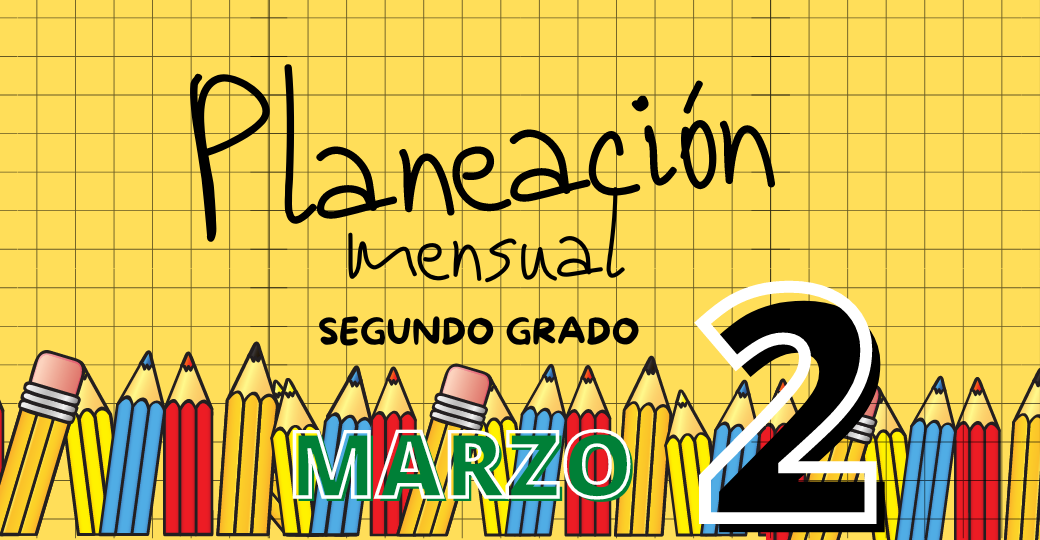 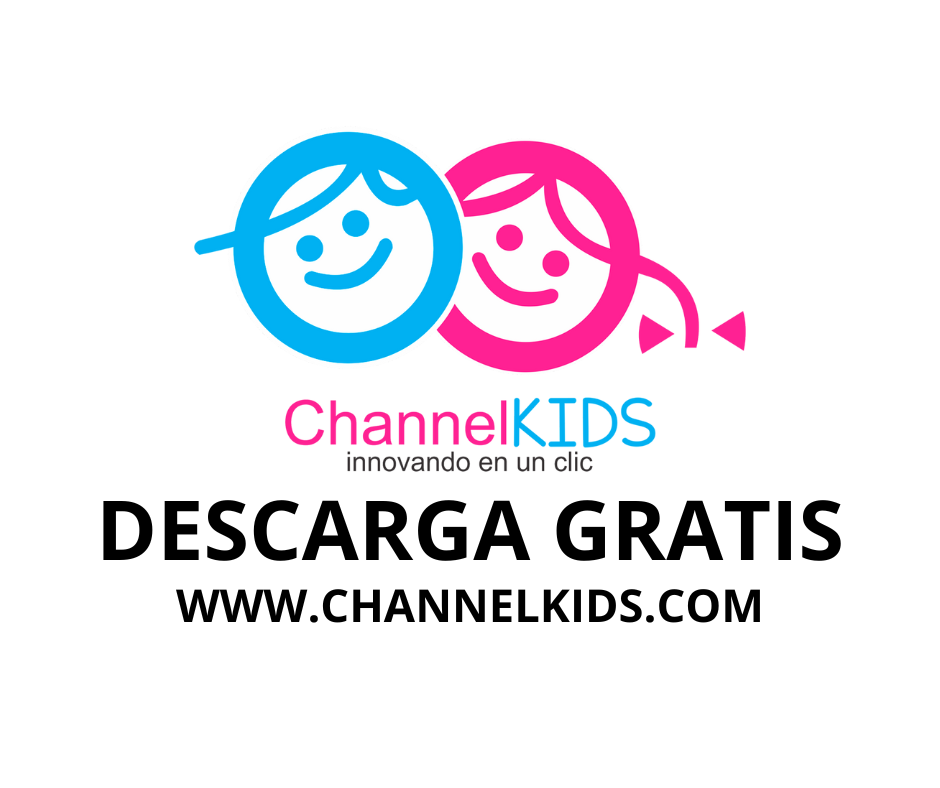 MATERIAEspañolGRADO2ºFECHASEMANA 1ACTIVIDADESACTIVIDADESACTIVIDADESACTIVIDADESEscribir palabras en el pizarrón a las cuales les falte la r ya sea al inicio, en medio o al final.Solicitar alumnos voluntarios para pasar a completar las palabras.De manera colectiva, revisar las palabras que completaron y analizar si utilizaron correctamente la letra r.Leer las palabras en voz alta haciendo énfasis en el sonido de la r; después cuestionar a los niños sobre su uso.Una vez escuchadas sus ideas, explicar las reglas ortográficas para usar la r atendiendo al sonido que representa y a la posición que ocupa dentro de la palabra.Contestar la actividad de la página 24 del libro de texto, consistente en escribir palabras con r utilizando las reglas ortográficas de su escritura.Hacer un dictado de palabras con r y calificar que usen las reglas correctamente.Una vez revisado el dictado, socializar la escritura correcta de cada palabras.Escribir palabras en el pizarrón a las cuales les falte la r ya sea al inicio, en medio o al final.Solicitar alumnos voluntarios para pasar a completar las palabras.De manera colectiva, revisar las palabras que completaron y analizar si utilizaron correctamente la letra r.Leer las palabras en voz alta haciendo énfasis en el sonido de la r; después cuestionar a los niños sobre su uso.Una vez escuchadas sus ideas, explicar las reglas ortográficas para usar la r atendiendo al sonido que representa y a la posición que ocupa dentro de la palabra.Contestar la actividad de la página 24 del libro de texto, consistente en escribir palabras con r utilizando las reglas ortográficas de su escritura.Hacer un dictado de palabras con r y calificar que usen las reglas correctamente.Una vez revisado el dictado, socializar la escritura correcta de cada palabras.Escribir palabras en el pizarrón a las cuales les falte la r ya sea al inicio, en medio o al final.Solicitar alumnos voluntarios para pasar a completar las palabras.De manera colectiva, revisar las palabras que completaron y analizar si utilizaron correctamente la letra r.Leer las palabras en voz alta haciendo énfasis en el sonido de la r; después cuestionar a los niños sobre su uso.Una vez escuchadas sus ideas, explicar las reglas ortográficas para usar la r atendiendo al sonido que representa y a la posición que ocupa dentro de la palabra.Contestar la actividad de la página 24 del libro de texto, consistente en escribir palabras con r utilizando las reglas ortográficas de su escritura.Hacer un dictado de palabras con r y calificar que usen las reglas correctamente.Una vez revisado el dictado, socializar la escritura correcta de cada palabras.Escribir palabras en el pizarrón a las cuales les falte la r ya sea al inicio, en medio o al final.Solicitar alumnos voluntarios para pasar a completar las palabras.De manera colectiva, revisar las palabras que completaron y analizar si utilizaron correctamente la letra r.Leer las palabras en voz alta haciendo énfasis en el sonido de la r; después cuestionar a los niños sobre su uso.Una vez escuchadas sus ideas, explicar las reglas ortográficas para usar la r atendiendo al sonido que representa y a la posición que ocupa dentro de la palabra.Contestar la actividad de la página 24 del libro de texto, consistente en escribir palabras con r utilizando las reglas ortográficas de su escritura.Hacer un dictado de palabras con r y calificar que usen las reglas correctamente.Una vez revisado el dictado, socializar la escritura correcta de cada palabras.Platicar con los niños sobre los elementos de los cuentos que conocen y recordarlos haciendo un listado de ellos.Revisar el esquema donde comenzaron a plantear su cuento, así como las frases que comúnmente aparecen en ellos. L.T. págs. 121 y 122.Escribir la primera versión de su cuento, atendiendo las sugerencias de la página 125 del libro de texto.Elaborar una ilustración del personaje o los personajes de su cuento.Platicar con los niños sobre los elementos de los cuentos que conocen y recordarlos haciendo un listado de ellos.Revisar el esquema donde comenzaron a plantear su cuento, así como las frases que comúnmente aparecen en ellos. L.T. págs. 121 y 122.Escribir la primera versión de su cuento, atendiendo las sugerencias de la página 125 del libro de texto.Elaborar una ilustración del personaje o los personajes de su cuento.Platicar con los niños sobre los elementos de los cuentos que conocen y recordarlos haciendo un listado de ellos.Revisar el esquema donde comenzaron a plantear su cuento, así como las frases que comúnmente aparecen en ellos. L.T. págs. 121 y 122.Escribir la primera versión de su cuento, atendiendo las sugerencias de la página 125 del libro de texto.Elaborar una ilustración del personaje o los personajes de su cuento.Platicar con los niños sobre los elementos de los cuentos que conocen y recordarlos haciendo un listado de ellos.Revisar el esquema donde comenzaron a plantear su cuento, así como las frases que comúnmente aparecen en ellos. L.T. págs. 121 y 122.Escribir la primera versión de su cuento, atendiendo las sugerencias de la página 125 del libro de texto.Elaborar una ilustración del personaje o los personajes de su cuento.Revisar con los niños los elementos a considerar en la escritura de un cuento e identificarlos en el cuento “Nubes” ya leído con anterioridad. L.T. pág. 126.Proyectar la primera versión del cuento de un alumno y, de manera colectiva, pero con la guía del maestro, revisar su escritura considerando los elementos analizados. Esta ejemplificación servirá para que los niños tengan elementos para hacer la revisión por sí mismos.Revisar su cuento e identificar las partes que deberán cambiar para mejorarlos y hacerlo apegado a las características que debe tener.Escribir la segunda versión de su cuento.Revisar con los niños los elementos a considerar en la escritura de un cuento e identificarlos en el cuento “Nubes” ya leído con anterioridad. L.T. pág. 126.Proyectar la primera versión del cuento de un alumno y, de manera colectiva, pero con la guía del maestro, revisar su escritura considerando los elementos analizados. Esta ejemplificación servirá para que los niños tengan elementos para hacer la revisión por sí mismos.Revisar su cuento e identificar las partes que deberán cambiar para mejorarlos y hacerlo apegado a las características que debe tener.Escribir la segunda versión de su cuento.Revisar con los niños los elementos a considerar en la escritura de un cuento e identificarlos en el cuento “Nubes” ya leído con anterioridad. L.T. pág. 126.Proyectar la primera versión del cuento de un alumno y, de manera colectiva, pero con la guía del maestro, revisar su escritura considerando los elementos analizados. Esta ejemplificación servirá para que los niños tengan elementos para hacer la revisión por sí mismos.Revisar su cuento e identificar las partes que deberán cambiar para mejorarlos y hacerlo apegado a las características que debe tener.Escribir la segunda versión de su cuento.Revisar con los niños los elementos a considerar en la escritura de un cuento e identificarlos en el cuento “Nubes” ya leído con anterioridad. L.T. pág. 126.Proyectar la primera versión del cuento de un alumno y, de manera colectiva, pero con la guía del maestro, revisar su escritura considerando los elementos analizados. Esta ejemplificación servirá para que los niños tengan elementos para hacer la revisión por sí mismos.Revisar su cuento e identificar las partes que deberán cambiar para mejorarlos y hacerlo apegado a las características que debe tener.Escribir la segunda versión de su cuento.Invitar a los alumnos para que le dicten al maestro los elementos o características que debe tener un cuento.Hacer un listado de ellos en el pizarrón.Organizar a los alumnos en binas para intercambiar sus cuentos. Deberán leerlos en silencio y después, contestar en su cuaderno las preguntas de la página 127 del libro de texto.Identificar partes que no comprendan en el texto de su compañero para después cuestionarlo sobre lo que quiso decir y por qué lo escribió de esa forma.En su propio cuento, señalar las partes que su bina no comprendió para decidir, con apoyo del maestro, si hacen modificaciones en la redacción. Invitar a los alumnos para que le dicten al maestro los elementos o características que debe tener un cuento.Hacer un listado de ellos en el pizarrón.Organizar a los alumnos en binas para intercambiar sus cuentos. Deberán leerlos en silencio y después, contestar en su cuaderno las preguntas de la página 127 del libro de texto.Identificar partes que no comprendan en el texto de su compañero para después cuestionarlo sobre lo que quiso decir y por qué lo escribió de esa forma.En su propio cuento, señalar las partes que su bina no comprendió para decidir, con apoyo del maestro, si hacen modificaciones en la redacción. Invitar a los alumnos para que le dicten al maestro los elementos o características que debe tener un cuento.Hacer un listado de ellos en el pizarrón.Organizar a los alumnos en binas para intercambiar sus cuentos. Deberán leerlos en silencio y después, contestar en su cuaderno las preguntas de la página 127 del libro de texto.Identificar partes que no comprendan en el texto de su compañero para después cuestionarlo sobre lo que quiso decir y por qué lo escribió de esa forma.En su propio cuento, señalar las partes que su bina no comprendió para decidir, con apoyo del maestro, si hacen modificaciones en la redacción. Invitar a los alumnos para que le dicten al maestro los elementos o características que debe tener un cuento.Hacer un listado de ellos en el pizarrón.Organizar a los alumnos en binas para intercambiar sus cuentos. Deberán leerlos en silencio y después, contestar en su cuaderno las preguntas de la página 127 del libro de texto.Identificar partes que no comprendan en el texto de su compañero para después cuestionarlo sobre lo que quiso decir y por qué lo escribió de esa forma.En su propio cuento, señalar las partes que su bina no comprendió para decidir, con apoyo del maestro, si hacen modificaciones en la redacción. Solicitar a los niños que lean el título del poema “El lagarto está llorando” y hagan comentarios sobre lo que creen que tratará. L.T. pág. 128.Observar la forma del texto y hacer comentarios sobre sus deferencias de escritura respecto a los cuentos.Leer el poema en voz alta y con la entonación adecuada, después plantear las siguientes preguntas: ¿de qué habla el poema?, ¿por qué hay palabras y frases que se repiten?, ¿Qué crees que quiere decir el autor con la frase el sol, capitán redondo, lleva un chaleco de raso?, ¿identificas algunas rimas?Volver a leer el poema en silencio para contestar las preguntas de la página 129 del libro de texto.Socializar sus respuestas con el grupo.Organizar a los niños en equipos y apoyarlos para practicar la lectura del poema en voz alta. El maestro debe indicarles la entonación que deben lograr y las pausas y modulaciones ante cada signo.Leer el poema en voz alta con sus compañeros.Comentar qué puede hacer cada equipo para mejorar su lectura.Solicitar a los niños que lean el título del poema “El lagarto está llorando” y hagan comentarios sobre lo que creen que tratará. L.T. pág. 128.Observar la forma del texto y hacer comentarios sobre sus deferencias de escritura respecto a los cuentos.Leer el poema en voz alta y con la entonación adecuada, después plantear las siguientes preguntas: ¿de qué habla el poema?, ¿por qué hay palabras y frases que se repiten?, ¿Qué crees que quiere decir el autor con la frase el sol, capitán redondo, lleva un chaleco de raso?, ¿identificas algunas rimas?Volver a leer el poema en silencio para contestar las preguntas de la página 129 del libro de texto.Socializar sus respuestas con el grupo.Organizar a los niños en equipos y apoyarlos para practicar la lectura del poema en voz alta. El maestro debe indicarles la entonación que deben lograr y las pausas y modulaciones ante cada signo.Leer el poema en voz alta con sus compañeros.Comentar qué puede hacer cada equipo para mejorar su lectura.Solicitar a los niños que lean el título del poema “El lagarto está llorando” y hagan comentarios sobre lo que creen que tratará. L.T. pág. 128.Observar la forma del texto y hacer comentarios sobre sus deferencias de escritura respecto a los cuentos.Leer el poema en voz alta y con la entonación adecuada, después plantear las siguientes preguntas: ¿de qué habla el poema?, ¿por qué hay palabras y frases que se repiten?, ¿Qué crees que quiere decir el autor con la frase el sol, capitán redondo, lleva un chaleco de raso?, ¿identificas algunas rimas?Volver a leer el poema en silencio para contestar las preguntas de la página 129 del libro de texto.Socializar sus respuestas con el grupo.Organizar a los niños en equipos y apoyarlos para practicar la lectura del poema en voz alta. El maestro debe indicarles la entonación que deben lograr y las pausas y modulaciones ante cada signo.Leer el poema en voz alta con sus compañeros.Comentar qué puede hacer cada equipo para mejorar su lectura.Solicitar a los niños que lean el título del poema “El lagarto está llorando” y hagan comentarios sobre lo que creen que tratará. L.T. pág. 128.Observar la forma del texto y hacer comentarios sobre sus deferencias de escritura respecto a los cuentos.Leer el poema en voz alta y con la entonación adecuada, después plantear las siguientes preguntas: ¿de qué habla el poema?, ¿por qué hay palabras y frases que se repiten?, ¿Qué crees que quiere decir el autor con la frase el sol, capitán redondo, lleva un chaleco de raso?, ¿identificas algunas rimas?Volver a leer el poema en silencio para contestar las preguntas de la página 129 del libro de texto.Socializar sus respuestas con el grupo.Organizar a los niños en equipos y apoyarlos para practicar la lectura del poema en voz alta. El maestro debe indicarles la entonación que deben lograr y las pausas y modulaciones ante cada signo.Leer el poema en voz alta con sus compañeros.Comentar qué puede hacer cada equipo para mejorar su lectura.MATERIAEspañolEspañolGRADO y GRUPOGRADO y GRUPO2ºFECHASEMANA 2SEMANA 2ACTIVIDADESACTIVIDADESACTIVIDADESACTIVIDADESACTIVIDADESACTIVIDADESEscuchar la “canción del trabalenguas” varias veces hasta aprendérsela. Plantear el reto grupal de cantarla sin equivocarse. https://www.youtube.com/watch?v=JhCbQIMr28g&pbjreload=10Leer el trabalenguas “cuando cuentes cuentos” e identificar las palabras parecidas para encerrarlas con un color. L.T. pág. 130.Jugar a decir el trabalenguas sin equivocarse.Hacer comentarios sobre las características de los trabalenguas.En el apartado correspondiente, escribir otro trabalenguas que recuerden. L.T. pág. 130.Socializar los trabalenguas escritos.Escuchar la “canción del trabalenguas” varias veces hasta aprendérsela. Plantear el reto grupal de cantarla sin equivocarse. https://www.youtube.com/watch?v=JhCbQIMr28g&pbjreload=10Leer el trabalenguas “cuando cuentes cuentos” e identificar las palabras parecidas para encerrarlas con un color. L.T. pág. 130.Jugar a decir el trabalenguas sin equivocarse.Hacer comentarios sobre las características de los trabalenguas.En el apartado correspondiente, escribir otro trabalenguas que recuerden. L.T. pág. 130.Socializar los trabalenguas escritos.Escuchar la “canción del trabalenguas” varias veces hasta aprendérsela. Plantear el reto grupal de cantarla sin equivocarse. https://www.youtube.com/watch?v=JhCbQIMr28g&pbjreload=10Leer el trabalenguas “cuando cuentes cuentos” e identificar las palabras parecidas para encerrarlas con un color. L.T. pág. 130.Jugar a decir el trabalenguas sin equivocarse.Hacer comentarios sobre las características de los trabalenguas.En el apartado correspondiente, escribir otro trabalenguas que recuerden. L.T. pág. 130.Socializar los trabalenguas escritos.Escuchar la “canción del trabalenguas” varias veces hasta aprendérsela. Plantear el reto grupal de cantarla sin equivocarse. https://www.youtube.com/watch?v=JhCbQIMr28g&pbjreload=10Leer el trabalenguas “cuando cuentes cuentos” e identificar las palabras parecidas para encerrarlas con un color. L.T. pág. 130.Jugar a decir el trabalenguas sin equivocarse.Hacer comentarios sobre las características de los trabalenguas.En el apartado correspondiente, escribir otro trabalenguas que recuerden. L.T. pág. 130.Socializar los trabalenguas escritos.Escuchar la “canción del trabalenguas” varias veces hasta aprendérsela. Plantear el reto grupal de cantarla sin equivocarse. https://www.youtube.com/watch?v=JhCbQIMr28g&pbjreload=10Leer el trabalenguas “cuando cuentes cuentos” e identificar las palabras parecidas para encerrarlas con un color. L.T. pág. 130.Jugar a decir el trabalenguas sin equivocarse.Hacer comentarios sobre las características de los trabalenguas.En el apartado correspondiente, escribir otro trabalenguas que recuerden. L.T. pág. 130.Socializar los trabalenguas escritos.Escuchar la “canción del trabalenguas” varias veces hasta aprendérsela. Plantear el reto grupal de cantarla sin equivocarse. https://www.youtube.com/watch?v=JhCbQIMr28g&pbjreload=10Leer el trabalenguas “cuando cuentes cuentos” e identificar las palabras parecidas para encerrarlas con un color. L.T. pág. 130.Jugar a decir el trabalenguas sin equivocarse.Hacer comentarios sobre las características de los trabalenguas.En el apartado correspondiente, escribir otro trabalenguas que recuerden. L.T. pág. 130.Socializar los trabalenguas escritos.Recordar los aspectos a revisar en el cuento y explicar por qué es importante que la narración cumpla con ellos.Ejemplificar cómo hacer la revisión proyectando el cuento de algún alumno. Hacer énfasis en evitar la repetición de palabras sustituyendo algunas por otras que signifiquen lo mismo; para un mejor ejemplo, analizar la página 131 del libro de texto.Intercambiar el cuento que escribió cada quien con un compañero para hacer una revisión considerando los aspectos ya mencionados.Señalar en el cuento del compañero las palabras repetidas.Releer su cuento y organizar las ideas en párrafos, con ayuda del maestro. L.T. pág. 131.Con apoyo del docente, revisar la ortografía del texto.Recordar los aspectos a revisar en el cuento y explicar por qué es importante que la narración cumpla con ellos.Ejemplificar cómo hacer la revisión proyectando el cuento de algún alumno. Hacer énfasis en evitar la repetición de palabras sustituyendo algunas por otras que signifiquen lo mismo; para un mejor ejemplo, analizar la página 131 del libro de texto.Intercambiar el cuento que escribió cada quien con un compañero para hacer una revisión considerando los aspectos ya mencionados.Señalar en el cuento del compañero las palabras repetidas.Releer su cuento y organizar las ideas en párrafos, con ayuda del maestro. L.T. pág. 131.Con apoyo del docente, revisar la ortografía del texto.Recordar los aspectos a revisar en el cuento y explicar por qué es importante que la narración cumpla con ellos.Ejemplificar cómo hacer la revisión proyectando el cuento de algún alumno. Hacer énfasis en evitar la repetición de palabras sustituyendo algunas por otras que signifiquen lo mismo; para un mejor ejemplo, analizar la página 131 del libro de texto.Intercambiar el cuento que escribió cada quien con un compañero para hacer una revisión considerando los aspectos ya mencionados.Señalar en el cuento del compañero las palabras repetidas.Releer su cuento y organizar las ideas en párrafos, con ayuda del maestro. L.T. pág. 131.Con apoyo del docente, revisar la ortografía del texto.Recordar los aspectos a revisar en el cuento y explicar por qué es importante que la narración cumpla con ellos.Ejemplificar cómo hacer la revisión proyectando el cuento de algún alumno. Hacer énfasis en evitar la repetición de palabras sustituyendo algunas por otras que signifiquen lo mismo; para un mejor ejemplo, analizar la página 131 del libro de texto.Intercambiar el cuento que escribió cada quien con un compañero para hacer una revisión considerando los aspectos ya mencionados.Señalar en el cuento del compañero las palabras repetidas.Releer su cuento y organizar las ideas en párrafos, con ayuda del maestro. L.T. pág. 131.Con apoyo del docente, revisar la ortografía del texto.Recordar los aspectos a revisar en el cuento y explicar por qué es importante que la narración cumpla con ellos.Ejemplificar cómo hacer la revisión proyectando el cuento de algún alumno. Hacer énfasis en evitar la repetición de palabras sustituyendo algunas por otras que signifiquen lo mismo; para un mejor ejemplo, analizar la página 131 del libro de texto.Intercambiar el cuento que escribió cada quien con un compañero para hacer una revisión considerando los aspectos ya mencionados.Señalar en el cuento del compañero las palabras repetidas.Releer su cuento y organizar las ideas en párrafos, con ayuda del maestro. L.T. pág. 131.Con apoyo del docente, revisar la ortografía del texto.Recordar los aspectos a revisar en el cuento y explicar por qué es importante que la narración cumpla con ellos.Ejemplificar cómo hacer la revisión proyectando el cuento de algún alumno. Hacer énfasis en evitar la repetición de palabras sustituyendo algunas por otras que signifiquen lo mismo; para un mejor ejemplo, analizar la página 131 del libro de texto.Intercambiar el cuento que escribió cada quien con un compañero para hacer una revisión considerando los aspectos ya mencionados.Señalar en el cuento del compañero las palabras repetidas.Releer su cuento y organizar las ideas en párrafos, con ayuda del maestro. L.T. pág. 131.Con apoyo del docente, revisar la ortografía del texto.Organizar a los alumnos en equipos y proporcionarles libros de cuentos con diferentes características. La intención es que los revisen y analicen de qué manera están organizados, qué características presentan y qué elementos contienen. L.T. pág. 132.Por equipo seleccionar uno de los libros analizados y describir sus partes en el cuadro de la página 132 del libro de texto.Con la guía del docente, hacer comentarios sobre la utilidad de cada parte y la necesidad de organizar los libros con diferentes elementos.En plenaria, decidir las partes que contendrá un libro que formarán con los cuentos que escribieron. L.T. pág. 132.Organizar a los alumnos en equipos y proporcionarles libros de cuentos con diferentes características. La intención es que los revisen y analicen de qué manera están organizados, qué características presentan y qué elementos contienen. L.T. pág. 132.Por equipo seleccionar uno de los libros analizados y describir sus partes en el cuadro de la página 132 del libro de texto.Con la guía del docente, hacer comentarios sobre la utilidad de cada parte y la necesidad de organizar los libros con diferentes elementos.En plenaria, decidir las partes que contendrá un libro que formarán con los cuentos que escribieron. L.T. pág. 132.Organizar a los alumnos en equipos y proporcionarles libros de cuentos con diferentes características. La intención es que los revisen y analicen de qué manera están organizados, qué características presentan y qué elementos contienen. L.T. pág. 132.Por equipo seleccionar uno de los libros analizados y describir sus partes en el cuadro de la página 132 del libro de texto.Con la guía del docente, hacer comentarios sobre la utilidad de cada parte y la necesidad de organizar los libros con diferentes elementos.En plenaria, decidir las partes que contendrá un libro que formarán con los cuentos que escribieron. L.T. pág. 132.Organizar a los alumnos en equipos y proporcionarles libros de cuentos con diferentes características. La intención es que los revisen y analicen de qué manera están organizados, qué características presentan y qué elementos contienen. L.T. pág. 132.Por equipo seleccionar uno de los libros analizados y describir sus partes en el cuadro de la página 132 del libro de texto.Con la guía del docente, hacer comentarios sobre la utilidad de cada parte y la necesidad de organizar los libros con diferentes elementos.En plenaria, decidir las partes que contendrá un libro que formarán con los cuentos que escribieron. L.T. pág. 132.Organizar a los alumnos en equipos y proporcionarles libros de cuentos con diferentes características. La intención es que los revisen y analicen de qué manera están organizados, qué características presentan y qué elementos contienen. L.T. pág. 132.Por equipo seleccionar uno de los libros analizados y describir sus partes en el cuadro de la página 132 del libro de texto.Con la guía del docente, hacer comentarios sobre la utilidad de cada parte y la necesidad de organizar los libros con diferentes elementos.En plenaria, decidir las partes que contendrá un libro que formarán con los cuentos que escribieron. L.T. pág. 132.Organizar a los alumnos en equipos y proporcionarles libros de cuentos con diferentes características. La intención es que los revisen y analicen de qué manera están organizados, qué características presentan y qué elementos contienen. L.T. pág. 132.Por equipo seleccionar uno de los libros analizados y describir sus partes en el cuadro de la página 132 del libro de texto.Con la guía del docente, hacer comentarios sobre la utilidad de cada parte y la necesidad de organizar los libros con diferentes elementos.En plenaria, decidir las partes que contendrá un libro que formarán con los cuentos que escribieron. L.T. pág. 132.De manera grupal, elegir un título para el libro de cuentos que formarán.En plenaria, decidir qué proceso seguirán para formar su libro de cuentos y anotar los pasos a seguir y acuerdos tomados en el pizarrón para que todos los registren en su cuaderno. L.T. pág. 133.Elaborar el índice del libro y permitir que cada niño escriba el título de su cuento. L.T. pág. 133.De manera grupal, elegir un título para el libro de cuentos que formarán.En plenaria, decidir qué proceso seguirán para formar su libro de cuentos y anotar los pasos a seguir y acuerdos tomados en el pizarrón para que todos los registren en su cuaderno. L.T. pág. 133.Elaborar el índice del libro y permitir que cada niño escriba el título de su cuento. L.T. pág. 133.De manera grupal, elegir un título para el libro de cuentos que formarán.En plenaria, decidir qué proceso seguirán para formar su libro de cuentos y anotar los pasos a seguir y acuerdos tomados en el pizarrón para que todos los registren en su cuaderno. L.T. pág. 133.Elaborar el índice del libro y permitir que cada niño escriba el título de su cuento. L.T. pág. 133.De manera grupal, elegir un título para el libro de cuentos que formarán.En plenaria, decidir qué proceso seguirán para formar su libro de cuentos y anotar los pasos a seguir y acuerdos tomados en el pizarrón para que todos los registren en su cuaderno. L.T. pág. 133.Elaborar el índice del libro y permitir que cada niño escriba el título de su cuento. L.T. pág. 133.De manera grupal, elegir un título para el libro de cuentos que formarán.En plenaria, decidir qué proceso seguirán para formar su libro de cuentos y anotar los pasos a seguir y acuerdos tomados en el pizarrón para que todos los registren en su cuaderno. L.T. pág. 133.Elaborar el índice del libro y permitir que cada niño escriba el título de su cuento. L.T. pág. 133.De manera grupal, elegir un título para el libro de cuentos que formarán.En plenaria, decidir qué proceso seguirán para formar su libro de cuentos y anotar los pasos a seguir y acuerdos tomados en el pizarrón para que todos los registren en su cuaderno. L.T. pág. 133.Elaborar el índice del libro y permitir que cada niño escriba el título de su cuento. L.T. pág. 133.Leer en silencio el poema de Gabriela Mistral “Todo es ronda”. L.T. pág. 134.Hacer comentarios acerca del tema del poema. Guiarlos leyéndoles algunos versos específicos y haciéndoles cuestionamientos para que den su interpretación. Por ejemplo: Si los ríos son niños jugando, tomados de las manos, ¿a qué juego se parece?Contestar las preguntas correspondientes para interpretar elementos del poema. L.T. pág. 134.Identificar los elementos naturales que aparecen en el poema y dibujarlos en el cuaderno.Ensayar una lectura colectiva de los versos. Puede ser por turnos; primero unos alumnos, después otros en la segunda parte; intercalando voces específicas o como el docente decida. L.T. pág. 134.Leer en silencio el poema de Gabriela Mistral “Todo es ronda”. L.T. pág. 134.Hacer comentarios acerca del tema del poema. Guiarlos leyéndoles algunos versos específicos y haciéndoles cuestionamientos para que den su interpretación. Por ejemplo: Si los ríos son niños jugando, tomados de las manos, ¿a qué juego se parece?Contestar las preguntas correspondientes para interpretar elementos del poema. L.T. pág. 134.Identificar los elementos naturales que aparecen en el poema y dibujarlos en el cuaderno.Ensayar una lectura colectiva de los versos. Puede ser por turnos; primero unos alumnos, después otros en la segunda parte; intercalando voces específicas o como el docente decida. L.T. pág. 134.Leer en silencio el poema de Gabriela Mistral “Todo es ronda”. L.T. pág. 134.Hacer comentarios acerca del tema del poema. Guiarlos leyéndoles algunos versos específicos y haciéndoles cuestionamientos para que den su interpretación. Por ejemplo: Si los ríos son niños jugando, tomados de las manos, ¿a qué juego se parece?Contestar las preguntas correspondientes para interpretar elementos del poema. L.T. pág. 134.Identificar los elementos naturales que aparecen en el poema y dibujarlos en el cuaderno.Ensayar una lectura colectiva de los versos. Puede ser por turnos; primero unos alumnos, después otros en la segunda parte; intercalando voces específicas o como el docente decida. L.T. pág. 134.Leer en silencio el poema de Gabriela Mistral “Todo es ronda”. L.T. pág. 134.Hacer comentarios acerca del tema del poema. Guiarlos leyéndoles algunos versos específicos y haciéndoles cuestionamientos para que den su interpretación. Por ejemplo: Si los ríos son niños jugando, tomados de las manos, ¿a qué juego se parece?Contestar las preguntas correspondientes para interpretar elementos del poema. L.T. pág. 134.Identificar los elementos naturales que aparecen en el poema y dibujarlos en el cuaderno.Ensayar una lectura colectiva de los versos. Puede ser por turnos; primero unos alumnos, después otros en la segunda parte; intercalando voces específicas o como el docente decida. L.T. pág. 134.Leer en silencio el poema de Gabriela Mistral “Todo es ronda”. L.T. pág. 134.Hacer comentarios acerca del tema del poema. Guiarlos leyéndoles algunos versos específicos y haciéndoles cuestionamientos para que den su interpretación. Por ejemplo: Si los ríos son niños jugando, tomados de las manos, ¿a qué juego se parece?Contestar las preguntas correspondientes para interpretar elementos del poema. L.T. pág. 134.Identificar los elementos naturales que aparecen en el poema y dibujarlos en el cuaderno.Ensayar una lectura colectiva de los versos. Puede ser por turnos; primero unos alumnos, después otros en la segunda parte; intercalando voces específicas o como el docente decida. L.T. pág. 134.Leer en silencio el poema de Gabriela Mistral “Todo es ronda”. L.T. pág. 134.Hacer comentarios acerca del tema del poema. Guiarlos leyéndoles algunos versos específicos y haciéndoles cuestionamientos para que den su interpretación. Por ejemplo: Si los ríos son niños jugando, tomados de las manos, ¿a qué juego se parece?Contestar las preguntas correspondientes para interpretar elementos del poema. L.T. pág. 134.Identificar los elementos naturales que aparecen en el poema y dibujarlos en el cuaderno.Ensayar una lectura colectiva de los versos. Puede ser por turnos; primero unos alumnos, después otros en la segunda parte; intercalando voces específicas o como el docente decida. L.T. pág. 134.MATERIAEspañolGRADOGRADO2º2ºFECHASEMANA 3ACTIVIDADESACTIVIDADESACTIVIDADESACTIVIDADESACTIVIDADESACTIVIDADESReunir a los alumnos en equipos y plantear el reto de escribir en sus cuadernos 10 nombres de animales, 10 de personas y 10 de objetos. El primer equipo en lograrlo será el ganador, siempre y cuando haya escrito las palabras correctamente.De manera individual, jugar a ¡Basta! Con la dinámica ya conocida. Se asigna una letra del abecedario para que los alumnos escriban una palabra que comience con ella en cada categoría. Por ejemplo:Repetir la dinámica varias veces utilizando distintas letras. L.T. pág. 135.Con ayuda del maestro y de los compañeros revisar que las palabras estén escritas correctamente. Si es así, por cada una ganarán un punto.Determinar quién resultó ganador del juego.Reunir a los alumnos en equipos y plantear el reto de escribir en sus cuadernos 10 nombres de animales, 10 de personas y 10 de objetos. El primer equipo en lograrlo será el ganador, siempre y cuando haya escrito las palabras correctamente.De manera individual, jugar a ¡Basta! Con la dinámica ya conocida. Se asigna una letra del abecedario para que los alumnos escriban una palabra que comience con ella en cada categoría. Por ejemplo:Repetir la dinámica varias veces utilizando distintas letras. L.T. pág. 135.Con ayuda del maestro y de los compañeros revisar que las palabras estén escritas correctamente. Si es así, por cada una ganarán un punto.Determinar quién resultó ganador del juego.Reunir a los alumnos en equipos y plantear el reto de escribir en sus cuadernos 10 nombres de animales, 10 de personas y 10 de objetos. El primer equipo en lograrlo será el ganador, siempre y cuando haya escrito las palabras correctamente.De manera individual, jugar a ¡Basta! Con la dinámica ya conocida. Se asigna una letra del abecedario para que los alumnos escriban una palabra que comience con ella en cada categoría. Por ejemplo:Repetir la dinámica varias veces utilizando distintas letras. L.T. pág. 135.Con ayuda del maestro y de los compañeros revisar que las palabras estén escritas correctamente. Si es así, por cada una ganarán un punto.Determinar quién resultó ganador del juego.Reunir a los alumnos en equipos y plantear el reto de escribir en sus cuadernos 10 nombres de animales, 10 de personas y 10 de objetos. El primer equipo en lograrlo será el ganador, siempre y cuando haya escrito las palabras correctamente.De manera individual, jugar a ¡Basta! Con la dinámica ya conocida. Se asigna una letra del abecedario para que los alumnos escriban una palabra que comience con ella en cada categoría. Por ejemplo:Repetir la dinámica varias veces utilizando distintas letras. L.T. pág. 135.Con ayuda del maestro y de los compañeros revisar que las palabras estén escritas correctamente. Si es así, por cada una ganarán un punto.Determinar quién resultó ganador del juego.Reunir a los alumnos en equipos y plantear el reto de escribir en sus cuadernos 10 nombres de animales, 10 de personas y 10 de objetos. El primer equipo en lograrlo será el ganador, siempre y cuando haya escrito las palabras correctamente.De manera individual, jugar a ¡Basta! Con la dinámica ya conocida. Se asigna una letra del abecedario para que los alumnos escriban una palabra que comience con ella en cada categoría. Por ejemplo:Repetir la dinámica varias veces utilizando distintas letras. L.T. pág. 135.Con ayuda del maestro y de los compañeros revisar que las palabras estén escritas correctamente. Si es así, por cada una ganarán un punto.Determinar quién resultó ganador del juego.Reunir a los alumnos en equipos y plantear el reto de escribir en sus cuadernos 10 nombres de animales, 10 de personas y 10 de objetos. El primer equipo en lograrlo será el ganador, siempre y cuando haya escrito las palabras correctamente.De manera individual, jugar a ¡Basta! Con la dinámica ya conocida. Se asigna una letra del abecedario para que los alumnos escriban una palabra que comience con ella en cada categoría. Por ejemplo:Repetir la dinámica varias veces utilizando distintas letras. L.T. pág. 135.Con ayuda del maestro y de los compañeros revisar que las palabras estén escritas correctamente. Si es así, por cada una ganarán un punto.Determinar quién resultó ganador del juego.Delimitar las características que tendrán sus cuentos publicados y acordar cómo los van a distribuir.Leer en voz alta las sugerencias dadas en el libro de texto respecto a la publicación. L.T. pág. 135.Elaborar la versión final del cuento atendiendo las sugerencias de presentación analizadas. L.T. pág. 135.Tomar acuerdos sobre cómo compilarán el material en un solo libro.Asignar comisiones para que cada alumno participe en la elaboración del libro, por ejemplo: elaborar la portada, crear ilustraciones, paginar el libro, etc.De manera colectiva, compilar el libro de cuentos. L.T. pág. 136.Delimitar las características que tendrán sus cuentos publicados y acordar cómo los van a distribuir.Leer en voz alta las sugerencias dadas en el libro de texto respecto a la publicación. L.T. pág. 135.Elaborar la versión final del cuento atendiendo las sugerencias de presentación analizadas. L.T. pág. 135.Tomar acuerdos sobre cómo compilarán el material en un solo libro.Asignar comisiones para que cada alumno participe en la elaboración del libro, por ejemplo: elaborar la portada, crear ilustraciones, paginar el libro, etc.De manera colectiva, compilar el libro de cuentos. L.T. pág. 136.Delimitar las características que tendrán sus cuentos publicados y acordar cómo los van a distribuir.Leer en voz alta las sugerencias dadas en el libro de texto respecto a la publicación. L.T. pág. 135.Elaborar la versión final del cuento atendiendo las sugerencias de presentación analizadas. L.T. pág. 135.Tomar acuerdos sobre cómo compilarán el material en un solo libro.Asignar comisiones para que cada alumno participe en la elaboración del libro, por ejemplo: elaborar la portada, crear ilustraciones, paginar el libro, etc.De manera colectiva, compilar el libro de cuentos. L.T. pág. 136.Delimitar las características que tendrán sus cuentos publicados y acordar cómo los van a distribuir.Leer en voz alta las sugerencias dadas en el libro de texto respecto a la publicación. L.T. pág. 135.Elaborar la versión final del cuento atendiendo las sugerencias de presentación analizadas. L.T. pág. 135.Tomar acuerdos sobre cómo compilarán el material en un solo libro.Asignar comisiones para que cada alumno participe en la elaboración del libro, por ejemplo: elaborar la portada, crear ilustraciones, paginar el libro, etc.De manera colectiva, compilar el libro de cuentos. L.T. pág. 136.Delimitar las características que tendrán sus cuentos publicados y acordar cómo los van a distribuir.Leer en voz alta las sugerencias dadas en el libro de texto respecto a la publicación. L.T. pág. 135.Elaborar la versión final del cuento atendiendo las sugerencias de presentación analizadas. L.T. pág. 135.Tomar acuerdos sobre cómo compilarán el material en un solo libro.Asignar comisiones para que cada alumno participe en la elaboración del libro, por ejemplo: elaborar la portada, crear ilustraciones, paginar el libro, etc.De manera colectiva, compilar el libro de cuentos. L.T. pág. 136.Delimitar las características que tendrán sus cuentos publicados y acordar cómo los van a distribuir.Leer en voz alta las sugerencias dadas en el libro de texto respecto a la publicación. L.T. pág. 135.Elaborar la versión final del cuento atendiendo las sugerencias de presentación analizadas. L.T. pág. 135.Tomar acuerdos sobre cómo compilarán el material en un solo libro.Asignar comisiones para que cada alumno participe en la elaboración del libro, por ejemplo: elaborar la portada, crear ilustraciones, paginar el libro, etc.De manera colectiva, compilar el libro de cuentos. L.T. pág. 136.Organizar una presentación del libro de cuentos en la comunidad escolar, para lo cual primero deberán definir de forma colectiva dónde lo presentarán y a quiénes. Con apoyo del docente, conseguir el permiso correspondiente.Practicar la lectura de sus cuentos antes de la presentación.Realizar la presentación ante miembros de la comunidad escolar.Integrar el libro de cuentos a la biblioteca escolar.Hacer comentarios sobre su experiencia al participar en la compilación y presentación del libro de cuentos.Organizar una presentación del libro de cuentos en la comunidad escolar, para lo cual primero deberán definir de forma colectiva dónde lo presentarán y a quiénes. Con apoyo del docente, conseguir el permiso correspondiente.Practicar la lectura de sus cuentos antes de la presentación.Realizar la presentación ante miembros de la comunidad escolar.Integrar el libro de cuentos a la biblioteca escolar.Hacer comentarios sobre su experiencia al participar en la compilación y presentación del libro de cuentos.Organizar una presentación del libro de cuentos en la comunidad escolar, para lo cual primero deberán definir de forma colectiva dónde lo presentarán y a quiénes. Con apoyo del docente, conseguir el permiso correspondiente.Practicar la lectura de sus cuentos antes de la presentación.Realizar la presentación ante miembros de la comunidad escolar.Integrar el libro de cuentos a la biblioteca escolar.Hacer comentarios sobre su experiencia al participar en la compilación y presentación del libro de cuentos.Organizar una presentación del libro de cuentos en la comunidad escolar, para lo cual primero deberán definir de forma colectiva dónde lo presentarán y a quiénes. Con apoyo del docente, conseguir el permiso correspondiente.Practicar la lectura de sus cuentos antes de la presentación.Realizar la presentación ante miembros de la comunidad escolar.Integrar el libro de cuentos a la biblioteca escolar.Hacer comentarios sobre su experiencia al participar en la compilación y presentación del libro de cuentos.Organizar una presentación del libro de cuentos en la comunidad escolar, para lo cual primero deberán definir de forma colectiva dónde lo presentarán y a quiénes. Con apoyo del docente, conseguir el permiso correspondiente.Practicar la lectura de sus cuentos antes de la presentación.Realizar la presentación ante miembros de la comunidad escolar.Integrar el libro de cuentos a la biblioteca escolar.Hacer comentarios sobre su experiencia al participar en la compilación y presentación del libro de cuentos.Organizar una presentación del libro de cuentos en la comunidad escolar, para lo cual primero deberán definir de forma colectiva dónde lo presentarán y a quiénes. Con apoyo del docente, conseguir el permiso correspondiente.Practicar la lectura de sus cuentos antes de la presentación.Realizar la presentación ante miembros de la comunidad escolar.Integrar el libro de cuentos a la biblioteca escolar.Hacer comentarios sobre su experiencia al participar en la compilación y presentación del libro de cuentos.Analizar textos del libro de lecturas y de la biblioteca del aula. Solicitar que cada niño elija uno que sea de su agrado.Una vez elegido, contestar las preguntas de la página 137 del libro de texto, delimitando datos del texto y su argumento.Socializar con sus compañeros el texto que leyeron, platicando de qué trata y dando su opinión.Realizar una ilustración alusiva al texto que leyeron.Analizar textos del libro de lecturas y de la biblioteca del aula. Solicitar que cada niño elija uno que sea de su agrado.Una vez elegido, contestar las preguntas de la página 137 del libro de texto, delimitando datos del texto y su argumento.Socializar con sus compañeros el texto que leyeron, platicando de qué trata y dando su opinión.Realizar una ilustración alusiva al texto que leyeron.Analizar textos del libro de lecturas y de la biblioteca del aula. Solicitar que cada niño elija uno que sea de su agrado.Una vez elegido, contestar las preguntas de la página 137 del libro de texto, delimitando datos del texto y su argumento.Socializar con sus compañeros el texto que leyeron, platicando de qué trata y dando su opinión.Realizar una ilustración alusiva al texto que leyeron.Analizar textos del libro de lecturas y de la biblioteca del aula. Solicitar que cada niño elija uno que sea de su agrado.Una vez elegido, contestar las preguntas de la página 137 del libro de texto, delimitando datos del texto y su argumento.Socializar con sus compañeros el texto que leyeron, platicando de qué trata y dando su opinión.Realizar una ilustración alusiva al texto que leyeron.Analizar textos del libro de lecturas y de la biblioteca del aula. Solicitar que cada niño elija uno que sea de su agrado.Una vez elegido, contestar las preguntas de la página 137 del libro de texto, delimitando datos del texto y su argumento.Socializar con sus compañeros el texto que leyeron, platicando de qué trata y dando su opinión.Realizar una ilustración alusiva al texto que leyeron.Analizar textos del libro de lecturas y de la biblioteca del aula. Solicitar que cada niño elija uno que sea de su agrado.Una vez elegido, contestar las preguntas de la página 137 del libro de texto, delimitando datos del texto y su argumento.Socializar con sus compañeros el texto que leyeron, platicando de qué trata y dando su opinión.Realizar una ilustración alusiva al texto que leyeron.MATERIAEspañolGRADO y GRUPO2ºFECHASEMANA 4ACTIVIDADESACTIVIDADESACTIVIDADESACTIVIDADESReunir a los alumnos en equipos y proporcionarles tarjetas con imágenes que representen palabras con r al inicio, en medio o al final.Organizarlas acorde al sonido de la r.De manera colectiva, socializar cómo organizaron las palabras y delimitar si lo hicieron correctamente.En su cuaderno, escribir las palabras marcando la r con un color.Escribir enunciados con las palabras que escribieron.Realizar un dictado de palabras con r.Reunir a los alumnos en equipos y proporcionarles tarjetas con imágenes que representen palabras con r al inicio, en medio o al final.Organizarlas acorde al sonido de la r.De manera colectiva, socializar cómo organizaron las palabras y delimitar si lo hicieron correctamente.En su cuaderno, escribir las palabras marcando la r con un color.Escribir enunciados con las palabras que escribieron.Realizar un dictado de palabras con r.Reunir a los alumnos en equipos y proporcionarles tarjetas con imágenes que representen palabras con r al inicio, en medio o al final.Organizarlas acorde al sonido de la r.De manera colectiva, socializar cómo organizaron las palabras y delimitar si lo hicieron correctamente.En su cuaderno, escribir las palabras marcando la r con un color.Escribir enunciados con las palabras que escribieron.Realizar un dictado de palabras con r.Reunir a los alumnos en equipos y proporcionarles tarjetas con imágenes que representen palabras con r al inicio, en medio o al final.Organizarlas acorde al sonido de la r.De manera colectiva, socializar cómo organizaron las palabras y delimitar si lo hicieron correctamente.En su cuaderno, escribir las palabras marcando la r con un color.Escribir enunciados con las palabras que escribieron.Realizar un dictado de palabras con r.Proyectar el cuento infantil “El príncipe feliz”. https://www.youtube.com/watch?v=5LUleq-LmMEDespués de observarlo y escucharlo, hacer las siguientes preguntas para comentar: ¿quiénes son los personajes?; ¿cómo era el príncipe?; ¿por qué no era feliz?; ¿qué hizo para ser feliz?; ¿qué pasó al inicio?; ¿cuál era el conflicto que enfrentaba?; ¿cómo terminó la historia?En su cuaderno, completar el siguiente esquema con las partes del cuento:Hacer comentarios sobre los elementos de los cuentos y sus características.Elaborar una ilustración alusiva a la historia.Proyectar el cuento infantil “El príncipe feliz”. https://www.youtube.com/watch?v=5LUleq-LmMEDespués de observarlo y escucharlo, hacer las siguientes preguntas para comentar: ¿quiénes son los personajes?; ¿cómo era el príncipe?; ¿por qué no era feliz?; ¿qué hizo para ser feliz?; ¿qué pasó al inicio?; ¿cuál era el conflicto que enfrentaba?; ¿cómo terminó la historia?En su cuaderno, completar el siguiente esquema con las partes del cuento:Hacer comentarios sobre los elementos de los cuentos y sus características.Elaborar una ilustración alusiva a la historia.Proyectar el cuento infantil “El príncipe feliz”. https://www.youtube.com/watch?v=5LUleq-LmMEDespués de observarlo y escucharlo, hacer las siguientes preguntas para comentar: ¿quiénes son los personajes?; ¿cómo era el príncipe?; ¿por qué no era feliz?; ¿qué hizo para ser feliz?; ¿qué pasó al inicio?; ¿cuál era el conflicto que enfrentaba?; ¿cómo terminó la historia?En su cuaderno, completar el siguiente esquema con las partes del cuento:Hacer comentarios sobre los elementos de los cuentos y sus características.Elaborar una ilustración alusiva a la historia.Proyectar el cuento infantil “El príncipe feliz”. https://www.youtube.com/watch?v=5LUleq-LmMEDespués de observarlo y escucharlo, hacer las siguientes preguntas para comentar: ¿quiénes son los personajes?; ¿cómo era el príncipe?; ¿por qué no era feliz?; ¿qué hizo para ser feliz?; ¿qué pasó al inicio?; ¿cuál era el conflicto que enfrentaba?; ¿cómo terminó la historia?En su cuaderno, completar el siguiente esquema con las partes del cuento:Hacer comentarios sobre los elementos de los cuentos y sus características.Elaborar una ilustración alusiva a la historia.En un esquema como el de la Clase anterior, plantear un cuento que cada niño desarrollará.Escribir la primera versión de su cuento con todos los elementos.Intercambiar el texto con un compañero para realizar comentarios y compartir opiniones sobre la historia.En un esquema como el de la Clase anterior, plantear un cuento que cada niño desarrollará.Escribir la primera versión de su cuento con todos los elementos.Intercambiar el texto con un compañero para realizar comentarios y compartir opiniones sobre la historia.En un esquema como el de la Clase anterior, plantear un cuento que cada niño desarrollará.Escribir la primera versión de su cuento con todos los elementos.Intercambiar el texto con un compañero para realizar comentarios y compartir opiniones sobre la historia.En un esquema como el de la Clase anterior, plantear un cuento que cada niño desarrollará.Escribir la primera versión de su cuento con todos los elementos.Intercambiar el texto con un compañero para realizar comentarios y compartir opiniones sobre la historia.Con ayuda del maestro, revisar la redacción y ortografía del cuento que escribieron y hacer las correcciones necesarias.Escribir la versión final del cuento en hoja blanca.De manera voluntaria, leer al grupo el cuento que escribieron.Con ayuda del maestro, revisar la redacción y ortografía del cuento que escribieron y hacer las correcciones necesarias.Escribir la versión final del cuento en hoja blanca.De manera voluntaria, leer al grupo el cuento que escribieron.Con ayuda del maestro, revisar la redacción y ortografía del cuento que escribieron y hacer las correcciones necesarias.Escribir la versión final del cuento en hoja blanca.De manera voluntaria, leer al grupo el cuento que escribieron.Con ayuda del maestro, revisar la redacción y ortografía del cuento que escribieron y hacer las correcciones necesarias.Escribir la versión final del cuento en hoja blanca.De manera voluntaria, leer al grupo el cuento que escribieron.Leer a los niños el poema “Doña primavera” de Gabriela Mistral, dándole la entonación adecuada. Hacer comentarios sobre la temática del poema.Plantear las siguientes preguntas para contestarlas de forma oral: ¿por qué dirá la autora que la primavera va “loca de soles” ?, ¿quién es doña primavera?, ¿qué significa la frase “enciende rosales de rojas piruetas?, ¿qué opinas del poema?Dar tiempo suficiente para que los niños lean el poema varias veces con el fin de practicar para leerlo en voz alta.Con la guía del maestro, realizar la lectura en voz alta, participando por turnos y con la entonación adecuada.Realizar una ilustración alusiva al poema.Leer a los niños el poema “Doña primavera” de Gabriela Mistral, dándole la entonación adecuada. Hacer comentarios sobre la temática del poema.Plantear las siguientes preguntas para contestarlas de forma oral: ¿por qué dirá la autora que la primavera va “loca de soles” ?, ¿quién es doña primavera?, ¿qué significa la frase “enciende rosales de rojas piruetas?, ¿qué opinas del poema?Dar tiempo suficiente para que los niños lean el poema varias veces con el fin de practicar para leerlo en voz alta.Con la guía del maestro, realizar la lectura en voz alta, participando por turnos y con la entonación adecuada.Realizar una ilustración alusiva al poema.Leer a los niños el poema “Doña primavera” de Gabriela Mistral, dándole la entonación adecuada. Hacer comentarios sobre la temática del poema.Plantear las siguientes preguntas para contestarlas de forma oral: ¿por qué dirá la autora que la primavera va “loca de soles” ?, ¿quién es doña primavera?, ¿qué significa la frase “enciende rosales de rojas piruetas?, ¿qué opinas del poema?Dar tiempo suficiente para que los niños lean el poema varias veces con el fin de practicar para leerlo en voz alta.Con la guía del maestro, realizar la lectura en voz alta, participando por turnos y con la entonación adecuada.Realizar una ilustración alusiva al poema.Leer a los niños el poema “Doña primavera” de Gabriela Mistral, dándole la entonación adecuada. Hacer comentarios sobre la temática del poema.Plantear las siguientes preguntas para contestarlas de forma oral: ¿por qué dirá la autora que la primavera va “loca de soles” ?, ¿quién es doña primavera?, ¿qué significa la frase “enciende rosales de rojas piruetas?, ¿qué opinas del poema?Dar tiempo suficiente para que los niños lean el poema varias veces con el fin de practicar para leerlo en voz alta.Con la guía del maestro, realizar la lectura en voz alta, participando por turnos y con la entonación adecuada.Realizar una ilustración alusiva al poema.MATERIAMatemáticasGRADO y GRUPO2º SEMANA1ACTIVIDADESACTIVIDADESACTIVIDADESACTIVIDADESACTIVIDADESACTIVIDADESEn el cuaderno, realizar un ejercicio de repaso de centenas, decenas y unidades. El docente colocará una cantidad, la cual deberán representar con puntos de diferentes colores. Por ejemplo:En binas, resolver la actividad 1 de la lección 1 del trayecto, consistente en encontrar diferentes formas de organizar un número de elementos determinado en centenas, decenas y unidades. L.T. pág. 132.Resolver la actividad dos, calculando la cantidad total de elementos (papas) al contar centenas, decenas y unidades. L.T. pág. 132.Encontrar otra manera de organizar las papas de la actividad anterior.Comentar cuál es la mejor manera de guardar 567 papas y por qué. L.T. pág. 132.Resolver el siguiente acertijo: Si tienes 154 papas, ¿cuántas bolsas necesitarías? Un paso más, pág. 132.En el cuaderno, realizar un ejercicio de repaso de centenas, decenas y unidades. El docente colocará una cantidad, la cual deberán representar con puntos de diferentes colores. Por ejemplo:En binas, resolver la actividad 1 de la lección 1 del trayecto, consistente en encontrar diferentes formas de organizar un número de elementos determinado en centenas, decenas y unidades. L.T. pág. 132.Resolver la actividad dos, calculando la cantidad total de elementos (papas) al contar centenas, decenas y unidades. L.T. pág. 132.Encontrar otra manera de organizar las papas de la actividad anterior.Comentar cuál es la mejor manera de guardar 567 papas y por qué. L.T. pág. 132.Resolver el siguiente acertijo: Si tienes 154 papas, ¿cuántas bolsas necesitarías? Un paso más, pág. 132.En el cuaderno, realizar un ejercicio de repaso de centenas, decenas y unidades. El docente colocará una cantidad, la cual deberán representar con puntos de diferentes colores. Por ejemplo:En binas, resolver la actividad 1 de la lección 1 del trayecto, consistente en encontrar diferentes formas de organizar un número de elementos determinado en centenas, decenas y unidades. L.T. pág. 132.Resolver la actividad dos, calculando la cantidad total de elementos (papas) al contar centenas, decenas y unidades. L.T. pág. 132.Encontrar otra manera de organizar las papas de la actividad anterior.Comentar cuál es la mejor manera de guardar 567 papas y por qué. L.T. pág. 132.Resolver el siguiente acertijo: Si tienes 154 papas, ¿cuántas bolsas necesitarías? Un paso más, pág. 132.En el cuaderno, realizar un ejercicio de repaso de centenas, decenas y unidades. El docente colocará una cantidad, la cual deberán representar con puntos de diferentes colores. Por ejemplo:En binas, resolver la actividad 1 de la lección 1 del trayecto, consistente en encontrar diferentes formas de organizar un número de elementos determinado en centenas, decenas y unidades. L.T. pág. 132.Resolver la actividad dos, calculando la cantidad total de elementos (papas) al contar centenas, decenas y unidades. L.T. pág. 132.Encontrar otra manera de organizar las papas de la actividad anterior.Comentar cuál es la mejor manera de guardar 567 papas y por qué. L.T. pág. 132.Resolver el siguiente acertijo: Si tienes 154 papas, ¿cuántas bolsas necesitarías? Un paso más, pág. 132.En el cuaderno, realizar un ejercicio de repaso de centenas, decenas y unidades. El docente colocará una cantidad, la cual deberán representar con puntos de diferentes colores. Por ejemplo:En binas, resolver la actividad 1 de la lección 1 del trayecto, consistente en encontrar diferentes formas de organizar un número de elementos determinado en centenas, decenas y unidades. L.T. pág. 132.Resolver la actividad dos, calculando la cantidad total de elementos (papas) al contar centenas, decenas y unidades. L.T. pág. 132.Encontrar otra manera de organizar las papas de la actividad anterior.Comentar cuál es la mejor manera de guardar 567 papas y por qué. L.T. pág. 132.Resolver el siguiente acertijo: Si tienes 154 papas, ¿cuántas bolsas necesitarías? Un paso más, pág. 132.En el cuaderno, realizar un ejercicio de repaso de centenas, decenas y unidades. El docente colocará una cantidad, la cual deberán representar con puntos de diferentes colores. Por ejemplo:En binas, resolver la actividad 1 de la lección 1 del trayecto, consistente en encontrar diferentes formas de organizar un número de elementos determinado en centenas, decenas y unidades. L.T. pág. 132.Resolver la actividad dos, calculando la cantidad total de elementos (papas) al contar centenas, decenas y unidades. L.T. pág. 132.Encontrar otra manera de organizar las papas de la actividad anterior.Comentar cuál es la mejor manera de guardar 567 papas y por qué. L.T. pág. 132.Resolver el siguiente acertijo: Si tienes 154 papas, ¿cuántas bolsas necesitarías? Un paso más, pág. 132.Organizar a los alumnos en equipos de 3 integrantes y proporcionarles fichas de color rojo (centenas), verde (decenas) y azul (unidades). El docente mencionará un número para que los niños tomen acuerdos y lo formen con las fichas que tienen. L.T. pág. 133.Repetir varias veces la dinámica.Representar con dibujos dos diferentes maneras de formar los números dichos por el profesor. L.T. pág. 132.Escribir, con números, las cantidades formadas en la clase.Organizar a los alumnos en equipos de 3 integrantes y proporcionarles fichas de color rojo (centenas), verde (decenas) y azul (unidades). El docente mencionará un número para que los niños tomen acuerdos y lo formen con las fichas que tienen. L.T. pág. 133.Repetir varias veces la dinámica.Representar con dibujos dos diferentes maneras de formar los números dichos por el profesor. L.T. pág. 132.Escribir, con números, las cantidades formadas en la clase.Organizar a los alumnos en equipos de 3 integrantes y proporcionarles fichas de color rojo (centenas), verde (decenas) y azul (unidades). El docente mencionará un número para que los niños tomen acuerdos y lo formen con las fichas que tienen. L.T. pág. 133.Repetir varias veces la dinámica.Representar con dibujos dos diferentes maneras de formar los números dichos por el profesor. L.T. pág. 132.Escribir, con números, las cantidades formadas en la clase.Organizar a los alumnos en equipos de 3 integrantes y proporcionarles fichas de color rojo (centenas), verde (decenas) y azul (unidades). El docente mencionará un número para que los niños tomen acuerdos y lo formen con las fichas que tienen. L.T. pág. 133.Repetir varias veces la dinámica.Representar con dibujos dos diferentes maneras de formar los números dichos por el profesor. L.T. pág. 132.Escribir, con números, las cantidades formadas en la clase.Organizar a los alumnos en equipos de 3 integrantes y proporcionarles fichas de color rojo (centenas), verde (decenas) y azul (unidades). El docente mencionará un número para que los niños tomen acuerdos y lo formen con las fichas que tienen. L.T. pág. 133.Repetir varias veces la dinámica.Representar con dibujos dos diferentes maneras de formar los números dichos por el profesor. L.T. pág. 132.Escribir, con números, las cantidades formadas en la clase.Organizar a los alumnos en equipos de 3 integrantes y proporcionarles fichas de color rojo (centenas), verde (decenas) y azul (unidades). El docente mencionará un número para que los niños tomen acuerdos y lo formen con las fichas que tienen. L.T. pág. 133.Repetir varias veces la dinámica.Representar con dibujos dos diferentes maneras de formar los números dichos por el profesor. L.T. pág. 132.Escribir, con números, las cantidades formadas en la clase.Organizar nuevamente los equipos de 3 integrantes y repartirle diferentes tarjetas a cada niño; uno de ellos tendrá tarjetas con el número 100, otro con el 10 y el otro con el 1. Con este material, realizar una competencia consistente en formar cantidades. L.T. pág. 134.Escribir distintas maneras de formar los números de la actividad anterior. L.T. pág. 134.Repartir nuevas tarjetas a los integrantes; al primero con diferentes centenas, a otro con distintas decenas y al tercero con unidades. Con este material, deberán repetir la dinámica de formar números. L.T. pág. 134.En plenaria, revisar que las cantidades formadas en cada equipo sean correctas.Anotar maneras distintas de formar los números de la actividad anterior.Repartir a cada equipo cifras del 1 al 10 para jugar a formar cantidades dictadas por el maestro, aludiendo al valor posicional de cada una.Organizar nuevamente los equipos de 3 integrantes y repartirle diferentes tarjetas a cada niño; uno de ellos tendrá tarjetas con el número 100, otro con el 10 y el otro con el 1. Con este material, realizar una competencia consistente en formar cantidades. L.T. pág. 134.Escribir distintas maneras de formar los números de la actividad anterior. L.T. pág. 134.Repartir nuevas tarjetas a los integrantes; al primero con diferentes centenas, a otro con distintas decenas y al tercero con unidades. Con este material, deberán repetir la dinámica de formar números. L.T. pág. 134.En plenaria, revisar que las cantidades formadas en cada equipo sean correctas.Anotar maneras distintas de formar los números de la actividad anterior.Repartir a cada equipo cifras del 1 al 10 para jugar a formar cantidades dictadas por el maestro, aludiendo al valor posicional de cada una.Organizar nuevamente los equipos de 3 integrantes y repartirle diferentes tarjetas a cada niño; uno de ellos tendrá tarjetas con el número 100, otro con el 10 y el otro con el 1. Con este material, realizar una competencia consistente en formar cantidades. L.T. pág. 134.Escribir distintas maneras de formar los números de la actividad anterior. L.T. pág. 134.Repartir nuevas tarjetas a los integrantes; al primero con diferentes centenas, a otro con distintas decenas y al tercero con unidades. Con este material, deberán repetir la dinámica de formar números. L.T. pág. 134.En plenaria, revisar que las cantidades formadas en cada equipo sean correctas.Anotar maneras distintas de formar los números de la actividad anterior.Repartir a cada equipo cifras del 1 al 10 para jugar a formar cantidades dictadas por el maestro, aludiendo al valor posicional de cada una.Organizar nuevamente los equipos de 3 integrantes y repartirle diferentes tarjetas a cada niño; uno de ellos tendrá tarjetas con el número 100, otro con el 10 y el otro con el 1. Con este material, realizar una competencia consistente en formar cantidades. L.T. pág. 134.Escribir distintas maneras de formar los números de la actividad anterior. L.T. pág. 134.Repartir nuevas tarjetas a los integrantes; al primero con diferentes centenas, a otro con distintas decenas y al tercero con unidades. Con este material, deberán repetir la dinámica de formar números. L.T. pág. 134.En plenaria, revisar que las cantidades formadas en cada equipo sean correctas.Anotar maneras distintas de formar los números de la actividad anterior.Repartir a cada equipo cifras del 1 al 10 para jugar a formar cantidades dictadas por el maestro, aludiendo al valor posicional de cada una.Organizar nuevamente los equipos de 3 integrantes y repartirle diferentes tarjetas a cada niño; uno de ellos tendrá tarjetas con el número 100, otro con el 10 y el otro con el 1. Con este material, realizar una competencia consistente en formar cantidades. L.T. pág. 134.Escribir distintas maneras de formar los números de la actividad anterior. L.T. pág. 134.Repartir nuevas tarjetas a los integrantes; al primero con diferentes centenas, a otro con distintas decenas y al tercero con unidades. Con este material, deberán repetir la dinámica de formar números. L.T. pág. 134.En plenaria, revisar que las cantidades formadas en cada equipo sean correctas.Anotar maneras distintas de formar los números de la actividad anterior.Repartir a cada equipo cifras del 1 al 10 para jugar a formar cantidades dictadas por el maestro, aludiendo al valor posicional de cada una.Organizar nuevamente los equipos de 3 integrantes y repartirle diferentes tarjetas a cada niño; uno de ellos tendrá tarjetas con el número 100, otro con el 10 y el otro con el 1. Con este material, realizar una competencia consistente en formar cantidades. L.T. pág. 134.Escribir distintas maneras de formar los números de la actividad anterior. L.T. pág. 134.Repartir nuevas tarjetas a los integrantes; al primero con diferentes centenas, a otro con distintas decenas y al tercero con unidades. Con este material, deberán repetir la dinámica de formar números. L.T. pág. 134.En plenaria, revisar que las cantidades formadas en cada equipo sean correctas.Anotar maneras distintas de formar los números de la actividad anterior.Repartir a cada equipo cifras del 1 al 10 para jugar a formar cantidades dictadas por el maestro, aludiendo al valor posicional de cada una.Organizados en equipos, realizar una competencia de formar cantidades utilizando las fichas de colores con valores de centena, decena y unidad. Por cada cantidad formada correctamente y en el menor tiempo, el equipo ganará un punto.Organizados en equipo, analizar el problema planteado en la lección 3 del trayecto: En una alcancía hay 549$ en billetes de 100$, monedas de 10$ y de 1$. ¿Cuántos billetes y monedas pueden haber en la alcancía? L.T. pág. 135.Encontrar cuatro posibles respuestas al problema y representarlas en el apartado correspondiente. Para esto, podrán utilizar dinero ficticio. L.T. pág. 135.Utilizar dinero ficticio para encontrar todas las formas posibles de tener 100$ con billetes de 100$, monedas de 10$ y monedas de 1$. Un paso más, pág. 135.Escribir en el pizarrón el número 287 y solicitar que mencionen su nombre, además, que identifiquen el valor de cada cifra.Con base en esta cantidad, resolver las 4 actividades de la lección 4, consistentes en representar el 287 de distintas maneras. L.T. pág. 136.En binas, resolver las actividades de la lección, pero ahora con el número 1000. Un paso más, pág. 136.Organizados en equipos, realizar una competencia de formar cantidades utilizando las fichas de colores con valores de centena, decena y unidad. Por cada cantidad formada correctamente y en el menor tiempo, el equipo ganará un punto.Organizados en equipo, analizar el problema planteado en la lección 3 del trayecto: En una alcancía hay 549$ en billetes de 100$, monedas de 10$ y de 1$. ¿Cuántos billetes y monedas pueden haber en la alcancía? L.T. pág. 135.Encontrar cuatro posibles respuestas al problema y representarlas en el apartado correspondiente. Para esto, podrán utilizar dinero ficticio. L.T. pág. 135.Utilizar dinero ficticio para encontrar todas las formas posibles de tener 100$ con billetes de 100$, monedas de 10$ y monedas de 1$. Un paso más, pág. 135.Escribir en el pizarrón el número 287 y solicitar que mencionen su nombre, además, que identifiquen el valor de cada cifra.Con base en esta cantidad, resolver las 4 actividades de la lección 4, consistentes en representar el 287 de distintas maneras. L.T. pág. 136.En binas, resolver las actividades de la lección, pero ahora con el número 1000. Un paso más, pág. 136.Organizados en equipos, realizar una competencia de formar cantidades utilizando las fichas de colores con valores de centena, decena y unidad. Por cada cantidad formada correctamente y en el menor tiempo, el equipo ganará un punto.Organizados en equipo, analizar el problema planteado en la lección 3 del trayecto: En una alcancía hay 549$ en billetes de 100$, monedas de 10$ y de 1$. ¿Cuántos billetes y monedas pueden haber en la alcancía? L.T. pág. 135.Encontrar cuatro posibles respuestas al problema y representarlas en el apartado correspondiente. Para esto, podrán utilizar dinero ficticio. L.T. pág. 135.Utilizar dinero ficticio para encontrar todas las formas posibles de tener 100$ con billetes de 100$, monedas de 10$ y monedas de 1$. Un paso más, pág. 135.Escribir en el pizarrón el número 287 y solicitar que mencionen su nombre, además, que identifiquen el valor de cada cifra.Con base en esta cantidad, resolver las 4 actividades de la lección 4, consistentes en representar el 287 de distintas maneras. L.T. pág. 136.En binas, resolver las actividades de la lección, pero ahora con el número 1000. Un paso más, pág. 136.Organizados en equipos, realizar una competencia de formar cantidades utilizando las fichas de colores con valores de centena, decena y unidad. Por cada cantidad formada correctamente y en el menor tiempo, el equipo ganará un punto.Organizados en equipo, analizar el problema planteado en la lección 3 del trayecto: En una alcancía hay 549$ en billetes de 100$, monedas de 10$ y de 1$. ¿Cuántos billetes y monedas pueden haber en la alcancía? L.T. pág. 135.Encontrar cuatro posibles respuestas al problema y representarlas en el apartado correspondiente. Para esto, podrán utilizar dinero ficticio. L.T. pág. 135.Utilizar dinero ficticio para encontrar todas las formas posibles de tener 100$ con billetes de 100$, monedas de 10$ y monedas de 1$. Un paso más, pág. 135.Escribir en el pizarrón el número 287 y solicitar que mencionen su nombre, además, que identifiquen el valor de cada cifra.Con base en esta cantidad, resolver las 4 actividades de la lección 4, consistentes en representar el 287 de distintas maneras. L.T. pág. 136.En binas, resolver las actividades de la lección, pero ahora con el número 1000. Un paso más, pág. 136.Organizados en equipos, realizar una competencia de formar cantidades utilizando las fichas de colores con valores de centena, decena y unidad. Por cada cantidad formada correctamente y en el menor tiempo, el equipo ganará un punto.Organizados en equipo, analizar el problema planteado en la lección 3 del trayecto: En una alcancía hay 549$ en billetes de 100$, monedas de 10$ y de 1$. ¿Cuántos billetes y monedas pueden haber en la alcancía? L.T. pág. 135.Encontrar cuatro posibles respuestas al problema y representarlas en el apartado correspondiente. Para esto, podrán utilizar dinero ficticio. L.T. pág. 135.Utilizar dinero ficticio para encontrar todas las formas posibles de tener 100$ con billetes de 100$, monedas de 10$ y monedas de 1$. Un paso más, pág. 135.Escribir en el pizarrón el número 287 y solicitar que mencionen su nombre, además, que identifiquen el valor de cada cifra.Con base en esta cantidad, resolver las 4 actividades de la lección 4, consistentes en representar el 287 de distintas maneras. L.T. pág. 136.En binas, resolver las actividades de la lección, pero ahora con el número 1000. Un paso más, pág. 136.Organizados en equipos, realizar una competencia de formar cantidades utilizando las fichas de colores con valores de centena, decena y unidad. Por cada cantidad formada correctamente y en el menor tiempo, el equipo ganará un punto.Organizados en equipo, analizar el problema planteado en la lección 3 del trayecto: En una alcancía hay 549$ en billetes de 100$, monedas de 10$ y de 1$. ¿Cuántos billetes y monedas pueden haber en la alcancía? L.T. pág. 135.Encontrar cuatro posibles respuestas al problema y representarlas en el apartado correspondiente. Para esto, podrán utilizar dinero ficticio. L.T. pág. 135.Utilizar dinero ficticio para encontrar todas las formas posibles de tener 100$ con billetes de 100$, monedas de 10$ y monedas de 1$. Un paso más, pág. 135.Escribir en el pizarrón el número 287 y solicitar que mencionen su nombre, además, que identifiquen el valor de cada cifra.Con base en esta cantidad, resolver las 4 actividades de la lección 4, consistentes en representar el 287 de distintas maneras. L.T. pág. 136.En binas, resolver las actividades de la lección, pero ahora con el número 1000. Un paso más, pág. 136.En el cuaderno, resolver en ejercicio consistente en relacionar operaciones con su resultado. Por ejemplo:Utilizando estas estrategias, resolver la actividad “El ahorro” de la lección 5 del trayecto, consistente en completar distintas cantidades. L.T. pág. 137.Plantear el siguiente acertijo: Si Emilia gastó 342$, pagó con un billete de 500$ y le dieron 148$ de cambio, ¿le dieron bien el cambio? Un paso más, pág. 137.En parejas, contestar la actividad 1 de la lección 6, calculando cuánto falta para completar cada cantidad presentada. L.T. pág. 138.Socializar los resultados y procedimientos implementados.Resolver las restas de la actividad 2 de la lección y comparar los resultados con sus compañeros.Calcular cuánto falta para 1000 teniendo 110. Un paso más, pág. 138.Representar con fichas o dinero ficticio 890.En el cuaderno, resolver en ejercicio consistente en relacionar operaciones con su resultado. Por ejemplo:Utilizando estas estrategias, resolver la actividad “El ahorro” de la lección 5 del trayecto, consistente en completar distintas cantidades. L.T. pág. 137.Plantear el siguiente acertijo: Si Emilia gastó 342$, pagó con un billete de 500$ y le dieron 148$ de cambio, ¿le dieron bien el cambio? Un paso más, pág. 137.En parejas, contestar la actividad 1 de la lección 6, calculando cuánto falta para completar cada cantidad presentada. L.T. pág. 138.Socializar los resultados y procedimientos implementados.Resolver las restas de la actividad 2 de la lección y comparar los resultados con sus compañeros.Calcular cuánto falta para 1000 teniendo 110. Un paso más, pág. 138.Representar con fichas o dinero ficticio 890.En el cuaderno, resolver en ejercicio consistente en relacionar operaciones con su resultado. Por ejemplo:Utilizando estas estrategias, resolver la actividad “El ahorro” de la lección 5 del trayecto, consistente en completar distintas cantidades. L.T. pág. 137.Plantear el siguiente acertijo: Si Emilia gastó 342$, pagó con un billete de 500$ y le dieron 148$ de cambio, ¿le dieron bien el cambio? Un paso más, pág. 137.En parejas, contestar la actividad 1 de la lección 6, calculando cuánto falta para completar cada cantidad presentada. L.T. pág. 138.Socializar los resultados y procedimientos implementados.Resolver las restas de la actividad 2 de la lección y comparar los resultados con sus compañeros.Calcular cuánto falta para 1000 teniendo 110. Un paso más, pág. 138.Representar con fichas o dinero ficticio 890.En el cuaderno, resolver en ejercicio consistente en relacionar operaciones con su resultado. Por ejemplo:Utilizando estas estrategias, resolver la actividad “El ahorro” de la lección 5 del trayecto, consistente en completar distintas cantidades. L.T. pág. 137.Plantear el siguiente acertijo: Si Emilia gastó 342$, pagó con un billete de 500$ y le dieron 148$ de cambio, ¿le dieron bien el cambio? Un paso más, pág. 137.En parejas, contestar la actividad 1 de la lección 6, calculando cuánto falta para completar cada cantidad presentada. L.T. pág. 138.Socializar los resultados y procedimientos implementados.Resolver las restas de la actividad 2 de la lección y comparar los resultados con sus compañeros.Calcular cuánto falta para 1000 teniendo 110. Un paso más, pág. 138.Representar con fichas o dinero ficticio 890.En el cuaderno, resolver en ejercicio consistente en relacionar operaciones con su resultado. Por ejemplo:Utilizando estas estrategias, resolver la actividad “El ahorro” de la lección 5 del trayecto, consistente en completar distintas cantidades. L.T. pág. 137.Plantear el siguiente acertijo: Si Emilia gastó 342$, pagó con un billete de 500$ y le dieron 148$ de cambio, ¿le dieron bien el cambio? Un paso más, pág. 137.En parejas, contestar la actividad 1 de la lección 6, calculando cuánto falta para completar cada cantidad presentada. L.T. pág. 138.Socializar los resultados y procedimientos implementados.Resolver las restas de la actividad 2 de la lección y comparar los resultados con sus compañeros.Calcular cuánto falta para 1000 teniendo 110. Un paso más, pág. 138.Representar con fichas o dinero ficticio 890.En el cuaderno, resolver en ejercicio consistente en relacionar operaciones con su resultado. Por ejemplo:Utilizando estas estrategias, resolver la actividad “El ahorro” de la lección 5 del trayecto, consistente en completar distintas cantidades. L.T. pág. 137.Plantear el siguiente acertijo: Si Emilia gastó 342$, pagó con un billete de 500$ y le dieron 148$ de cambio, ¿le dieron bien el cambio? Un paso más, pág. 137.En parejas, contestar la actividad 1 de la lección 6, calculando cuánto falta para completar cada cantidad presentada. L.T. pág. 138.Socializar los resultados y procedimientos implementados.Resolver las restas de la actividad 2 de la lección y comparar los resultados con sus compañeros.Calcular cuánto falta para 1000 teniendo 110. Un paso más, pág. 138.Representar con fichas o dinero ficticio 890.MATERIAMatemáticasGRADO y GRUPO2º SEMANA2ACTIVIDADESACTIVIDADESACTIVIDADESACTIVIDADESACTIVIDADESACTIVIDADESSalir a la cancha y calcular la cantidad de pasos que necesitan para llegar de la orilla a la mitad, después, caminar hasta ese punto para comprobar la respuesta.Plantear la pregunta: ¿por qué no todos dimos el mismo número de pasos?Pedir a los niños que ahora calculen el número de pasos, pero dándolos lo más largos que puedan. Preguntar si serán más o menos pasos de los que dieron la primera vez y por qué. Posteriormente, dar pasos largos hasta el punto indicado para comprobar la respuesta y hacer observaciones.Observar los pasos dados por tres personas distintas para llegar de un punto a otro. Identificar quién dio más pasos y quién dio menos y explicar por qué. L.T. pág. 139.Plantear las preguntas: ¿quién crees que recorrió un camino más largo? ¿por qué?Utilizando un cordón, medir la distancia que recorrió cada persona y comentar a qué se debe la diferencia entre los pasos dados si la distancia es la misma. L.T. pág. 139.En la ilustración, trazar la ruta de una persona que necesitó dar 12 pasos para recorrer la misma distancia. Comentar qué diferencias existen entre la ruta que trazaron y la ruta de las otras personas. Un paso más, pág. 139.Salir a la cancha y calcular la cantidad de pasos que necesitan para llegar de la orilla a la mitad, después, caminar hasta ese punto para comprobar la respuesta.Plantear la pregunta: ¿por qué no todos dimos el mismo número de pasos?Pedir a los niños que ahora calculen el número de pasos, pero dándolos lo más largos que puedan. Preguntar si serán más o menos pasos de los que dieron la primera vez y por qué. Posteriormente, dar pasos largos hasta el punto indicado para comprobar la respuesta y hacer observaciones.Observar los pasos dados por tres personas distintas para llegar de un punto a otro. Identificar quién dio más pasos y quién dio menos y explicar por qué. L.T. pág. 139.Plantear las preguntas: ¿quién crees que recorrió un camino más largo? ¿por qué?Utilizando un cordón, medir la distancia que recorrió cada persona y comentar a qué se debe la diferencia entre los pasos dados si la distancia es la misma. L.T. pág. 139.En la ilustración, trazar la ruta de una persona que necesitó dar 12 pasos para recorrer la misma distancia. Comentar qué diferencias existen entre la ruta que trazaron y la ruta de las otras personas. Un paso más, pág. 139.Salir a la cancha y calcular la cantidad de pasos que necesitan para llegar de la orilla a la mitad, después, caminar hasta ese punto para comprobar la respuesta.Plantear la pregunta: ¿por qué no todos dimos el mismo número de pasos?Pedir a los niños que ahora calculen el número de pasos, pero dándolos lo más largos que puedan. Preguntar si serán más o menos pasos de los que dieron la primera vez y por qué. Posteriormente, dar pasos largos hasta el punto indicado para comprobar la respuesta y hacer observaciones.Observar los pasos dados por tres personas distintas para llegar de un punto a otro. Identificar quién dio más pasos y quién dio menos y explicar por qué. L.T. pág. 139.Plantear las preguntas: ¿quién crees que recorrió un camino más largo? ¿por qué?Utilizando un cordón, medir la distancia que recorrió cada persona y comentar a qué se debe la diferencia entre los pasos dados si la distancia es la misma. L.T. pág. 139.En la ilustración, trazar la ruta de una persona que necesitó dar 12 pasos para recorrer la misma distancia. Comentar qué diferencias existen entre la ruta que trazaron y la ruta de las otras personas. Un paso más, pág. 139.Salir a la cancha y calcular la cantidad de pasos que necesitan para llegar de la orilla a la mitad, después, caminar hasta ese punto para comprobar la respuesta.Plantear la pregunta: ¿por qué no todos dimos el mismo número de pasos?Pedir a los niños que ahora calculen el número de pasos, pero dándolos lo más largos que puedan. Preguntar si serán más o menos pasos de los que dieron la primera vez y por qué. Posteriormente, dar pasos largos hasta el punto indicado para comprobar la respuesta y hacer observaciones.Observar los pasos dados por tres personas distintas para llegar de un punto a otro. Identificar quién dio más pasos y quién dio menos y explicar por qué. L.T. pág. 139.Plantear las preguntas: ¿quién crees que recorrió un camino más largo? ¿por qué?Utilizando un cordón, medir la distancia que recorrió cada persona y comentar a qué se debe la diferencia entre los pasos dados si la distancia es la misma. L.T. pág. 139.En la ilustración, trazar la ruta de una persona que necesitó dar 12 pasos para recorrer la misma distancia. Comentar qué diferencias existen entre la ruta que trazaron y la ruta de las otras personas. Un paso más, pág. 139.Salir a la cancha y calcular la cantidad de pasos que necesitan para llegar de la orilla a la mitad, después, caminar hasta ese punto para comprobar la respuesta.Plantear la pregunta: ¿por qué no todos dimos el mismo número de pasos?Pedir a los niños que ahora calculen el número de pasos, pero dándolos lo más largos que puedan. Preguntar si serán más o menos pasos de los que dieron la primera vez y por qué. Posteriormente, dar pasos largos hasta el punto indicado para comprobar la respuesta y hacer observaciones.Observar los pasos dados por tres personas distintas para llegar de un punto a otro. Identificar quién dio más pasos y quién dio menos y explicar por qué. L.T. pág. 139.Plantear las preguntas: ¿quién crees que recorrió un camino más largo? ¿por qué?Utilizando un cordón, medir la distancia que recorrió cada persona y comentar a qué se debe la diferencia entre los pasos dados si la distancia es la misma. L.T. pág. 139.En la ilustración, trazar la ruta de una persona que necesitó dar 12 pasos para recorrer la misma distancia. Comentar qué diferencias existen entre la ruta que trazaron y la ruta de las otras personas. Un paso más, pág. 139.Salir a la cancha y calcular la cantidad de pasos que necesitan para llegar de la orilla a la mitad, después, caminar hasta ese punto para comprobar la respuesta.Plantear la pregunta: ¿por qué no todos dimos el mismo número de pasos?Pedir a los niños que ahora calculen el número de pasos, pero dándolos lo más largos que puedan. Preguntar si serán más o menos pasos de los que dieron la primera vez y por qué. Posteriormente, dar pasos largos hasta el punto indicado para comprobar la respuesta y hacer observaciones.Observar los pasos dados por tres personas distintas para llegar de un punto a otro. Identificar quién dio más pasos y quién dio menos y explicar por qué. L.T. pág. 139.Plantear las preguntas: ¿quién crees que recorrió un camino más largo? ¿por qué?Utilizando un cordón, medir la distancia que recorrió cada persona y comentar a qué se debe la diferencia entre los pasos dados si la distancia es la misma. L.T. pág. 139.En la ilustración, trazar la ruta de una persona que necesitó dar 12 pasos para recorrer la misma distancia. Comentar qué diferencias existen entre la ruta que trazaron y la ruta de las otras personas. Un paso más, pág. 139.Formar 4 equipos. Proporcionar papel para que cada alumno recorte una tira del tamaño de su paso. (Pueden usar las tiras de la lección “Un paso más”). L.T. pág. 140.Comparar el tamaño de los pasos de su equipo y ordenarlos del más corto al más largo.Realizar estimaciones de medida de un lado a otro del salón con los diferentes pasos de su equipo. Comentar quiénes darán más y menos pasos al recorrer la misma distancia y por qué. Comprobar las respuestas midiendo las distancias con las tiras.Reunirse con otro equipo y ordenar nuevamente los pasos del más corto al más largo.Finalmente, ordenar todos los pasos del grupo. L.T. pág. 140.Comentar de quién es el paso más pequeño, de quién es el más grande y si el de cada uno está más cerca del paso más pequeño o del más grande. L.T. pág. 140.Realizar mediciones con el paso más pequeño y más grande del salón. Hacer los registros correspondientes y comentar por qué se obtuvo diferente número. Un paso más, pág. 140.Formar 4 equipos. Proporcionar papel para que cada alumno recorte una tira del tamaño de su paso. (Pueden usar las tiras de la lección “Un paso más”). L.T. pág. 140.Comparar el tamaño de los pasos de su equipo y ordenarlos del más corto al más largo.Realizar estimaciones de medida de un lado a otro del salón con los diferentes pasos de su equipo. Comentar quiénes darán más y menos pasos al recorrer la misma distancia y por qué. Comprobar las respuestas midiendo las distancias con las tiras.Reunirse con otro equipo y ordenar nuevamente los pasos del más corto al más largo.Finalmente, ordenar todos los pasos del grupo. L.T. pág. 140.Comentar de quién es el paso más pequeño, de quién es el más grande y si el de cada uno está más cerca del paso más pequeño o del más grande. L.T. pág. 140.Realizar mediciones con el paso más pequeño y más grande del salón. Hacer los registros correspondientes y comentar por qué se obtuvo diferente número. Un paso más, pág. 140.Formar 4 equipos. Proporcionar papel para que cada alumno recorte una tira del tamaño de su paso. (Pueden usar las tiras de la lección “Un paso más”). L.T. pág. 140.Comparar el tamaño de los pasos de su equipo y ordenarlos del más corto al más largo.Realizar estimaciones de medida de un lado a otro del salón con los diferentes pasos de su equipo. Comentar quiénes darán más y menos pasos al recorrer la misma distancia y por qué. Comprobar las respuestas midiendo las distancias con las tiras.Reunirse con otro equipo y ordenar nuevamente los pasos del más corto al más largo.Finalmente, ordenar todos los pasos del grupo. L.T. pág. 140.Comentar de quién es el paso más pequeño, de quién es el más grande y si el de cada uno está más cerca del paso más pequeño o del más grande. L.T. pág. 140.Realizar mediciones con el paso más pequeño y más grande del salón. Hacer los registros correspondientes y comentar por qué se obtuvo diferente número. Un paso más, pág. 140.Formar 4 equipos. Proporcionar papel para que cada alumno recorte una tira del tamaño de su paso. (Pueden usar las tiras de la lección “Un paso más”). L.T. pág. 140.Comparar el tamaño de los pasos de su equipo y ordenarlos del más corto al más largo.Realizar estimaciones de medida de un lado a otro del salón con los diferentes pasos de su equipo. Comentar quiénes darán más y menos pasos al recorrer la misma distancia y por qué. Comprobar las respuestas midiendo las distancias con las tiras.Reunirse con otro equipo y ordenar nuevamente los pasos del más corto al más largo.Finalmente, ordenar todos los pasos del grupo. L.T. pág. 140.Comentar de quién es el paso más pequeño, de quién es el más grande y si el de cada uno está más cerca del paso más pequeño o del más grande. L.T. pág. 140.Realizar mediciones con el paso más pequeño y más grande del salón. Hacer los registros correspondientes y comentar por qué se obtuvo diferente número. Un paso más, pág. 140.Formar 4 equipos. Proporcionar papel para que cada alumno recorte una tira del tamaño de su paso. (Pueden usar las tiras de la lección “Un paso más”). L.T. pág. 140.Comparar el tamaño de los pasos de su equipo y ordenarlos del más corto al más largo.Realizar estimaciones de medida de un lado a otro del salón con los diferentes pasos de su equipo. Comentar quiénes darán más y menos pasos al recorrer la misma distancia y por qué. Comprobar las respuestas midiendo las distancias con las tiras.Reunirse con otro equipo y ordenar nuevamente los pasos del más corto al más largo.Finalmente, ordenar todos los pasos del grupo. L.T. pág. 140.Comentar de quién es el paso más pequeño, de quién es el más grande y si el de cada uno está más cerca del paso más pequeño o del más grande. L.T. pág. 140.Realizar mediciones con el paso más pequeño y más grande del salón. Hacer los registros correspondientes y comentar por qué se obtuvo diferente número. Un paso más, pág. 140.Formar 4 equipos. Proporcionar papel para que cada alumno recorte una tira del tamaño de su paso. (Pueden usar las tiras de la lección “Un paso más”). L.T. pág. 140.Comparar el tamaño de los pasos de su equipo y ordenarlos del más corto al más largo.Realizar estimaciones de medida de un lado a otro del salón con los diferentes pasos de su equipo. Comentar quiénes darán más y menos pasos al recorrer la misma distancia y por qué. Comprobar las respuestas midiendo las distancias con las tiras.Reunirse con otro equipo y ordenar nuevamente los pasos del más corto al más largo.Finalmente, ordenar todos los pasos del grupo. L.T. pág. 140.Comentar de quién es el paso más pequeño, de quién es el más grande y si el de cada uno está más cerca del paso más pequeño o del más grande. L.T. pág. 140.Realizar mediciones con el paso más pequeño y más grande del salón. Hacer los registros correspondientes y comentar por qué se obtuvo diferente número. Un paso más, pág. 140.Salir al patio a jugar al “stop”. Primero se traza un círculo con divisiones para cada alumno; en cada parte de escribe el nombre del alumno que va a estar en ella; al centro del círculo se coloca otro pequeño que será el punto de “stop”. Un alumno comienza colocándose al centro y dice las siguientes palabras “declaro la guerra en contra de…(nombre de un niño del grupo), en ese momento todos deben correr lo más lejos posible del círculo, menos el niño que fue mencionado porque él tendrá que correr al centro y gritar “stop” para que todos dejen de correr. Una vez que todos se detuvieron, debe estimar la distancia en pasos para llegar a cualquiera de sus compañeros. Si acierta, el alumno que eligió gana un punto negativo.Repetir el juego varias veces para que todos los alumnos estimen pasos.Organizar a los niños en equipo para realizar la actividad de la lección 9. El maestro trazará una línea de lo largo del salón de Rubén y Julia y entregará 4 pasos diferentes a los niños para que elijan cuál pertenece a cada uno, si Rubén dice que mide 9 pasos y Julia 12. L.T. pág. 141.Buscar una estrategia y trazar un paso con el cual se recorra la línea con 10 de ellos.Construir otra tira con la cual el largo del salón mida 8 pasos. Un paso más, pág. 141.Salir al patio a jugar al “stop”. Primero se traza un círculo con divisiones para cada alumno; en cada parte de escribe el nombre del alumno que va a estar en ella; al centro del círculo se coloca otro pequeño que será el punto de “stop”. Un alumno comienza colocándose al centro y dice las siguientes palabras “declaro la guerra en contra de…(nombre de un niño del grupo), en ese momento todos deben correr lo más lejos posible del círculo, menos el niño que fue mencionado porque él tendrá que correr al centro y gritar “stop” para que todos dejen de correr. Una vez que todos se detuvieron, debe estimar la distancia en pasos para llegar a cualquiera de sus compañeros. Si acierta, el alumno que eligió gana un punto negativo.Repetir el juego varias veces para que todos los alumnos estimen pasos.Organizar a los niños en equipo para realizar la actividad de la lección 9. El maestro trazará una línea de lo largo del salón de Rubén y Julia y entregará 4 pasos diferentes a los niños para que elijan cuál pertenece a cada uno, si Rubén dice que mide 9 pasos y Julia 12. L.T. pág. 141.Buscar una estrategia y trazar un paso con el cual se recorra la línea con 10 de ellos.Construir otra tira con la cual el largo del salón mida 8 pasos. Un paso más, pág. 141.Salir al patio a jugar al “stop”. Primero se traza un círculo con divisiones para cada alumno; en cada parte de escribe el nombre del alumno que va a estar en ella; al centro del círculo se coloca otro pequeño que será el punto de “stop”. Un alumno comienza colocándose al centro y dice las siguientes palabras “declaro la guerra en contra de…(nombre de un niño del grupo), en ese momento todos deben correr lo más lejos posible del círculo, menos el niño que fue mencionado porque él tendrá que correr al centro y gritar “stop” para que todos dejen de correr. Una vez que todos se detuvieron, debe estimar la distancia en pasos para llegar a cualquiera de sus compañeros. Si acierta, el alumno que eligió gana un punto negativo.Repetir el juego varias veces para que todos los alumnos estimen pasos.Organizar a los niños en equipo para realizar la actividad de la lección 9. El maestro trazará una línea de lo largo del salón de Rubén y Julia y entregará 4 pasos diferentes a los niños para que elijan cuál pertenece a cada uno, si Rubén dice que mide 9 pasos y Julia 12. L.T. pág. 141.Buscar una estrategia y trazar un paso con el cual se recorra la línea con 10 de ellos.Construir otra tira con la cual el largo del salón mida 8 pasos. Un paso más, pág. 141.Salir al patio a jugar al “stop”. Primero se traza un círculo con divisiones para cada alumno; en cada parte de escribe el nombre del alumno que va a estar en ella; al centro del círculo se coloca otro pequeño que será el punto de “stop”. Un alumno comienza colocándose al centro y dice las siguientes palabras “declaro la guerra en contra de…(nombre de un niño del grupo), en ese momento todos deben correr lo más lejos posible del círculo, menos el niño que fue mencionado porque él tendrá que correr al centro y gritar “stop” para que todos dejen de correr. Una vez que todos se detuvieron, debe estimar la distancia en pasos para llegar a cualquiera de sus compañeros. Si acierta, el alumno que eligió gana un punto negativo.Repetir el juego varias veces para que todos los alumnos estimen pasos.Organizar a los niños en equipo para realizar la actividad de la lección 9. El maestro trazará una línea de lo largo del salón de Rubén y Julia y entregará 4 pasos diferentes a los niños para que elijan cuál pertenece a cada uno, si Rubén dice que mide 9 pasos y Julia 12. L.T. pág. 141.Buscar una estrategia y trazar un paso con el cual se recorra la línea con 10 de ellos.Construir otra tira con la cual el largo del salón mida 8 pasos. Un paso más, pág. 141.Salir al patio a jugar al “stop”. Primero se traza un círculo con divisiones para cada alumno; en cada parte de escribe el nombre del alumno que va a estar en ella; al centro del círculo se coloca otro pequeño que será el punto de “stop”. Un alumno comienza colocándose al centro y dice las siguientes palabras “declaro la guerra en contra de…(nombre de un niño del grupo), en ese momento todos deben correr lo más lejos posible del círculo, menos el niño que fue mencionado porque él tendrá que correr al centro y gritar “stop” para que todos dejen de correr. Una vez que todos se detuvieron, debe estimar la distancia en pasos para llegar a cualquiera de sus compañeros. Si acierta, el alumno que eligió gana un punto negativo.Repetir el juego varias veces para que todos los alumnos estimen pasos.Organizar a los niños en equipo para realizar la actividad de la lección 9. El maestro trazará una línea de lo largo del salón de Rubén y Julia y entregará 4 pasos diferentes a los niños para que elijan cuál pertenece a cada uno, si Rubén dice que mide 9 pasos y Julia 12. L.T. pág. 141.Buscar una estrategia y trazar un paso con el cual se recorra la línea con 10 de ellos.Construir otra tira con la cual el largo del salón mida 8 pasos. Un paso más, pág. 141.Salir al patio a jugar al “stop”. Primero se traza un círculo con divisiones para cada alumno; en cada parte de escribe el nombre del alumno que va a estar en ella; al centro del círculo se coloca otro pequeño que será el punto de “stop”. Un alumno comienza colocándose al centro y dice las siguientes palabras “declaro la guerra en contra de…(nombre de un niño del grupo), en ese momento todos deben correr lo más lejos posible del círculo, menos el niño que fue mencionado porque él tendrá que correr al centro y gritar “stop” para que todos dejen de correr. Una vez que todos se detuvieron, debe estimar la distancia en pasos para llegar a cualquiera de sus compañeros. Si acierta, el alumno que eligió gana un punto negativo.Repetir el juego varias veces para que todos los alumnos estimen pasos.Organizar a los niños en equipo para realizar la actividad de la lección 9. El maestro trazará una línea de lo largo del salón de Rubén y Julia y entregará 4 pasos diferentes a los niños para que elijan cuál pertenece a cada uno, si Rubén dice que mide 9 pasos y Julia 12. L.T. pág. 141.Buscar una estrategia y trazar un paso con el cual se recorra la línea con 10 de ellos.Construir otra tira con la cual el largo del salón mida 8 pasos. Un paso más, pág. 141.Construir una tira del tamaño del paso del maestro, a la cual se llamará “vara” para no confundirla. Pegarla junto al pizarrón y solicitar que un integrante de cada equipo pase a cortar una tira del mismo tamaño para hacer mediciones. L.T. pág. 142.Comentar si es más grande o pequeña que los pasos del grupo y hacer algunas estimaciones.Con distintas unidades (paso de Rubén, de Julia y la vara), medir el largo y ancho del salón; después registrar las medidas correspondientes en la tabla. L.T. pág. 142.Explicar cómo se puede estar seguro de que una distancia de 9 varas es mayor a una de 6 varas. Un paso más, pág. 142.Construir una tira del tamaño del paso del maestro, a la cual se llamará “vara” para no confundirla. Pegarla junto al pizarrón y solicitar que un integrante de cada equipo pase a cortar una tira del mismo tamaño para hacer mediciones. L.T. pág. 142.Comentar si es más grande o pequeña que los pasos del grupo y hacer algunas estimaciones.Con distintas unidades (paso de Rubén, de Julia y la vara), medir el largo y ancho del salón; después registrar las medidas correspondientes en la tabla. L.T. pág. 142.Explicar cómo se puede estar seguro de que una distancia de 9 varas es mayor a una de 6 varas. Un paso más, pág. 142.Construir una tira del tamaño del paso del maestro, a la cual se llamará “vara” para no confundirla. Pegarla junto al pizarrón y solicitar que un integrante de cada equipo pase a cortar una tira del mismo tamaño para hacer mediciones. L.T. pág. 142.Comentar si es más grande o pequeña que los pasos del grupo y hacer algunas estimaciones.Con distintas unidades (paso de Rubén, de Julia y la vara), medir el largo y ancho del salón; después registrar las medidas correspondientes en la tabla. L.T. pág. 142.Explicar cómo se puede estar seguro de que una distancia de 9 varas es mayor a una de 6 varas. Un paso más, pág. 142.Construir una tira del tamaño del paso del maestro, a la cual se llamará “vara” para no confundirla. Pegarla junto al pizarrón y solicitar que un integrante de cada equipo pase a cortar una tira del mismo tamaño para hacer mediciones. L.T. pág. 142.Comentar si es más grande o pequeña que los pasos del grupo y hacer algunas estimaciones.Con distintas unidades (paso de Rubén, de Julia y la vara), medir el largo y ancho del salón; después registrar las medidas correspondientes en la tabla. L.T. pág. 142.Explicar cómo se puede estar seguro de que una distancia de 9 varas es mayor a una de 6 varas. Un paso más, pág. 142.Construir una tira del tamaño del paso del maestro, a la cual se llamará “vara” para no confundirla. Pegarla junto al pizarrón y solicitar que un integrante de cada equipo pase a cortar una tira del mismo tamaño para hacer mediciones. L.T. pág. 142.Comentar si es más grande o pequeña que los pasos del grupo y hacer algunas estimaciones.Con distintas unidades (paso de Rubén, de Julia y la vara), medir el largo y ancho del salón; después registrar las medidas correspondientes en la tabla. L.T. pág. 142.Explicar cómo se puede estar seguro de que una distancia de 9 varas es mayor a una de 6 varas. Un paso más, pág. 142.Construir una tira del tamaño del paso del maestro, a la cual se llamará “vara” para no confundirla. Pegarla junto al pizarrón y solicitar que un integrante de cada equipo pase a cortar una tira del mismo tamaño para hacer mediciones. L.T. pág. 142.Comentar si es más grande o pequeña que los pasos del grupo y hacer algunas estimaciones.Con distintas unidades (paso de Rubén, de Julia y la vara), medir el largo y ancho del salón; después registrar las medidas correspondientes en la tabla. L.T. pág. 142.Explicar cómo se puede estar seguro de que una distancia de 9 varas es mayor a una de 6 varas. Un paso más, pág. 142.Organizar a los niños en equipos y ordenar nuevamente las tiras del tamaño de sus pasos de la más larga a la más corta.Realizar diferentes mediciones en el aula y en el patio de la escuela, utilizando todas sus tiras. Pueden registrar la información en un formato como el siguiente:Comparar los resultados con otros equipos e identificar cuáles medidas fueron similares, después compara las tiras para identificar si son de la misma medida.Comentar qué ocurriría si midieran las distancias con el paso del maestro y por qué.Organizar a los niños en equipos y ordenar nuevamente las tiras del tamaño de sus pasos de la más larga a la más corta.Realizar diferentes mediciones en el aula y en el patio de la escuela, utilizando todas sus tiras. Pueden registrar la información en un formato como el siguiente:Comparar los resultados con otros equipos e identificar cuáles medidas fueron similares, después compara las tiras para identificar si son de la misma medida.Comentar qué ocurriría si midieran las distancias con el paso del maestro y por qué.Organizar a los niños en equipos y ordenar nuevamente las tiras del tamaño de sus pasos de la más larga a la más corta.Realizar diferentes mediciones en el aula y en el patio de la escuela, utilizando todas sus tiras. Pueden registrar la información en un formato como el siguiente:Comparar los resultados con otros equipos e identificar cuáles medidas fueron similares, después compara las tiras para identificar si son de la misma medida.Comentar qué ocurriría si midieran las distancias con el paso del maestro y por qué.Organizar a los niños en equipos y ordenar nuevamente las tiras del tamaño de sus pasos de la más larga a la más corta.Realizar diferentes mediciones en el aula y en el patio de la escuela, utilizando todas sus tiras. Pueden registrar la información en un formato como el siguiente:Comparar los resultados con otros equipos e identificar cuáles medidas fueron similares, después compara las tiras para identificar si son de la misma medida.Comentar qué ocurriría si midieran las distancias con el paso del maestro y por qué.Organizar a los niños en equipos y ordenar nuevamente las tiras del tamaño de sus pasos de la más larga a la más corta.Realizar diferentes mediciones en el aula y en el patio de la escuela, utilizando todas sus tiras. Pueden registrar la información en un formato como el siguiente:Comparar los resultados con otros equipos e identificar cuáles medidas fueron similares, después compara las tiras para identificar si son de la misma medida.Comentar qué ocurriría si midieran las distancias con el paso del maestro y por qué.Organizar a los niños en equipos y ordenar nuevamente las tiras del tamaño de sus pasos de la más larga a la más corta.Realizar diferentes mediciones en el aula y en el patio de la escuela, utilizando todas sus tiras. Pueden registrar la información en un formato como el siguiente:Comparar los resultados con otros equipos e identificar cuáles medidas fueron similares, después compara las tiras para identificar si son de la misma medida.Comentar qué ocurriría si midieran las distancias con el paso del maestro y por qué.MATERIAMatemáticasGRADO y GRUPO2º SEMANA33ACTIVIDADESACTIVIDADESACTIVIDADESACTIVIDADESACTIVIDADESACTIVIDADESACTIVIDADESPlaticar con los niños sobre las encuestas que han realizado, para qué sirven y qué utilizan para presentar la información.Plantear la consigna de investigar cuántas veces a la  una persona hace ejercicio o practica deporte. Guiar el diálogo hacia la pertinencia de elaborar una encuesta y determinar a quiénes es posible hacerles las preguntas. L.T. pág. 143.En equipo, escribir una pregunta y sus posibles respuestas como opciones y comentar por qué creen que es conveniente escribir las posibles respuestas antes de aplicar la encuesta. L.T. pág. 143.En el cuaderno, escribir una pregunta que permita saber el motivo por el que una persona hace ejercicio. Un paso más, pág. 143.Con ayuda del maestro, elaborar un formato de encuesta para aplicar y hacer tres en hojas separadas. L.T. pág. 144.Comentar por qué es útil tener un formato de encuesta por persona.En su cuaderno, dibujar un formato de tabla que sirva para registrar los datos obtenidos con la encuesta. Un paso más, pág. 144.*Como tarea, tendrán que aplicar la encuesta a 3 personas diferentes.Platicar con los niños sobre las encuestas que han realizado, para qué sirven y qué utilizan para presentar la información.Plantear la consigna de investigar cuántas veces a la  una persona hace ejercicio o practica deporte. Guiar el diálogo hacia la pertinencia de elaborar una encuesta y determinar a quiénes es posible hacerles las preguntas. L.T. pág. 143.En equipo, escribir una pregunta y sus posibles respuestas como opciones y comentar por qué creen que es conveniente escribir las posibles respuestas antes de aplicar la encuesta. L.T. pág. 143.En el cuaderno, escribir una pregunta que permita saber el motivo por el que una persona hace ejercicio. Un paso más, pág. 143.Con ayuda del maestro, elaborar un formato de encuesta para aplicar y hacer tres en hojas separadas. L.T. pág. 144.Comentar por qué es útil tener un formato de encuesta por persona.En su cuaderno, dibujar un formato de tabla que sirva para registrar los datos obtenidos con la encuesta. Un paso más, pág. 144.*Como tarea, tendrán que aplicar la encuesta a 3 personas diferentes.Platicar con los niños sobre las encuestas que han realizado, para qué sirven y qué utilizan para presentar la información.Plantear la consigna de investigar cuántas veces a la  una persona hace ejercicio o practica deporte. Guiar el diálogo hacia la pertinencia de elaborar una encuesta y determinar a quiénes es posible hacerles las preguntas. L.T. pág. 143.En equipo, escribir una pregunta y sus posibles respuestas como opciones y comentar por qué creen que es conveniente escribir las posibles respuestas antes de aplicar la encuesta. L.T. pág. 143.En el cuaderno, escribir una pregunta que permita saber el motivo por el que una persona hace ejercicio. Un paso más, pág. 143.Con ayuda del maestro, elaborar un formato de encuesta para aplicar y hacer tres en hojas separadas. L.T. pág. 144.Comentar por qué es útil tener un formato de encuesta por persona.En su cuaderno, dibujar un formato de tabla que sirva para registrar los datos obtenidos con la encuesta. Un paso más, pág. 144.*Como tarea, tendrán que aplicar la encuesta a 3 personas diferentes.Platicar con los niños sobre las encuestas que han realizado, para qué sirven y qué utilizan para presentar la información.Plantear la consigna de investigar cuántas veces a la  una persona hace ejercicio o practica deporte. Guiar el diálogo hacia la pertinencia de elaborar una encuesta y determinar a quiénes es posible hacerles las preguntas. L.T. pág. 143.En equipo, escribir una pregunta y sus posibles respuestas como opciones y comentar por qué creen que es conveniente escribir las posibles respuestas antes de aplicar la encuesta. L.T. pág. 143.En el cuaderno, escribir una pregunta que permita saber el motivo por el que una persona hace ejercicio. Un paso más, pág. 143.Con ayuda del maestro, elaborar un formato de encuesta para aplicar y hacer tres en hojas separadas. L.T. pág. 144.Comentar por qué es útil tener un formato de encuesta por persona.En su cuaderno, dibujar un formato de tabla que sirva para registrar los datos obtenidos con la encuesta. Un paso más, pág. 144.*Como tarea, tendrán que aplicar la encuesta a 3 personas diferentes.Platicar con los niños sobre las encuestas que han realizado, para qué sirven y qué utilizan para presentar la información.Plantear la consigna de investigar cuántas veces a la  una persona hace ejercicio o practica deporte. Guiar el diálogo hacia la pertinencia de elaborar una encuesta y determinar a quiénes es posible hacerles las preguntas. L.T. pág. 143.En equipo, escribir una pregunta y sus posibles respuestas como opciones y comentar por qué creen que es conveniente escribir las posibles respuestas antes de aplicar la encuesta. L.T. pág. 143.En el cuaderno, escribir una pregunta que permita saber el motivo por el que una persona hace ejercicio. Un paso más, pág. 143.Con ayuda del maestro, elaborar un formato de encuesta para aplicar y hacer tres en hojas separadas. L.T. pág. 144.Comentar por qué es útil tener un formato de encuesta por persona.En su cuaderno, dibujar un formato de tabla que sirva para registrar los datos obtenidos con la encuesta. Un paso más, pág. 144.*Como tarea, tendrán que aplicar la encuesta a 3 personas diferentes.Platicar con los niños sobre las encuestas que han realizado, para qué sirven y qué utilizan para presentar la información.Plantear la consigna de investigar cuántas veces a la  una persona hace ejercicio o practica deporte. Guiar el diálogo hacia la pertinencia de elaborar una encuesta y determinar a quiénes es posible hacerles las preguntas. L.T. pág. 143.En equipo, escribir una pregunta y sus posibles respuestas como opciones y comentar por qué creen que es conveniente escribir las posibles respuestas antes de aplicar la encuesta. L.T. pág. 143.En el cuaderno, escribir una pregunta que permita saber el motivo por el que una persona hace ejercicio. Un paso más, pág. 143.Con ayuda del maestro, elaborar un formato de encuesta para aplicar y hacer tres en hojas separadas. L.T. pág. 144.Comentar por qué es útil tener un formato de encuesta por persona.En su cuaderno, dibujar un formato de tabla que sirva para registrar los datos obtenidos con la encuesta. Un paso más, pág. 144.*Como tarea, tendrán que aplicar la encuesta a 3 personas diferentes.Platicar con los niños sobre las encuestas que han realizado, para qué sirven y qué utilizan para presentar la información.Plantear la consigna de investigar cuántas veces a la  una persona hace ejercicio o practica deporte. Guiar el diálogo hacia la pertinencia de elaborar una encuesta y determinar a quiénes es posible hacerles las preguntas. L.T. pág. 143.En equipo, escribir una pregunta y sus posibles respuestas como opciones y comentar por qué creen que es conveniente escribir las posibles respuestas antes de aplicar la encuesta. L.T. pág. 143.En el cuaderno, escribir una pregunta que permita saber el motivo por el que una persona hace ejercicio. Un paso más, pág. 143.Con ayuda del maestro, elaborar un formato de encuesta para aplicar y hacer tres en hojas separadas. L.T. pág. 144.Comentar por qué es útil tener un formato de encuesta por persona.En su cuaderno, dibujar un formato de tabla que sirva para registrar los datos obtenidos con la encuesta. Un paso más, pág. 144.*Como tarea, tendrán que aplicar la encuesta a 3 personas diferentes.Comentar con los alumnos acerca de las personas a quienes aplicaron la encuesta, si fue fácil o difícil para ellos, si consideran que recolectaron suficiente información, etc.Usar sus 3 hojas de encuesta para analizar la información y vaciarla en la tabla de la actividad 1 de la lección 3. L.T. pág. 145.Reunirse con su equipo y, con la información vaciada en sus tablas, realizar la actividad 2 de la lección 3, consistente sistematizar la información de todos. L.T. pág. 145.Resolver el apartado “Un paso más” de la página, utilizando la información de todos.Hacer comentarios sobre la funcionalidad de las tablas para interpretar encuestas.Comentar con los alumnos acerca de las personas a quienes aplicaron la encuesta, si fue fácil o difícil para ellos, si consideran que recolectaron suficiente información, etc.Usar sus 3 hojas de encuesta para analizar la información y vaciarla en la tabla de la actividad 1 de la lección 3. L.T. pág. 145.Reunirse con su equipo y, con la información vaciada en sus tablas, realizar la actividad 2 de la lección 3, consistente sistematizar la información de todos. L.T. pág. 145.Resolver el apartado “Un paso más” de la página, utilizando la información de todos.Hacer comentarios sobre la funcionalidad de las tablas para interpretar encuestas.Comentar con los alumnos acerca de las personas a quienes aplicaron la encuesta, si fue fácil o difícil para ellos, si consideran que recolectaron suficiente información, etc.Usar sus 3 hojas de encuesta para analizar la información y vaciarla en la tabla de la actividad 1 de la lección 3. L.T. pág. 145.Reunirse con su equipo y, con la información vaciada en sus tablas, realizar la actividad 2 de la lección 3, consistente sistematizar la información de todos. L.T. pág. 145.Resolver el apartado “Un paso más” de la página, utilizando la información de todos.Hacer comentarios sobre la funcionalidad de las tablas para interpretar encuestas.Comentar con los alumnos acerca de las personas a quienes aplicaron la encuesta, si fue fácil o difícil para ellos, si consideran que recolectaron suficiente información, etc.Usar sus 3 hojas de encuesta para analizar la información y vaciarla en la tabla de la actividad 1 de la lección 3. L.T. pág. 145.Reunirse con su equipo y, con la información vaciada en sus tablas, realizar la actividad 2 de la lección 3, consistente sistematizar la información de todos. L.T. pág. 145.Resolver el apartado “Un paso más” de la página, utilizando la información de todos.Hacer comentarios sobre la funcionalidad de las tablas para interpretar encuestas.Comentar con los alumnos acerca de las personas a quienes aplicaron la encuesta, si fue fácil o difícil para ellos, si consideran que recolectaron suficiente información, etc.Usar sus 3 hojas de encuesta para analizar la información y vaciarla en la tabla de la actividad 1 de la lección 3. L.T. pág. 145.Reunirse con su equipo y, con la información vaciada en sus tablas, realizar la actividad 2 de la lección 3, consistente sistematizar la información de todos. L.T. pág. 145.Resolver el apartado “Un paso más” de la página, utilizando la información de todos.Hacer comentarios sobre la funcionalidad de las tablas para interpretar encuestas.Comentar con los alumnos acerca de las personas a quienes aplicaron la encuesta, si fue fácil o difícil para ellos, si consideran que recolectaron suficiente información, etc.Usar sus 3 hojas de encuesta para analizar la información y vaciarla en la tabla de la actividad 1 de la lección 3. L.T. pág. 145.Reunirse con su equipo y, con la información vaciada en sus tablas, realizar la actividad 2 de la lección 3, consistente sistematizar la información de todos. L.T. pág. 145.Resolver el apartado “Un paso más” de la página, utilizando la información de todos.Hacer comentarios sobre la funcionalidad de las tablas para interpretar encuestas.Comentar con los alumnos acerca de las personas a quienes aplicaron la encuesta, si fue fácil o difícil para ellos, si consideran que recolectaron suficiente información, etc.Usar sus 3 hojas de encuesta para analizar la información y vaciarla en la tabla de la actividad 1 de la lección 3. L.T. pág. 145.Reunirse con su equipo y, con la información vaciada en sus tablas, realizar la actividad 2 de la lección 3, consistente sistematizar la información de todos. L.T. pág. 145.Resolver el apartado “Un paso más” de la página, utilizando la información de todos.Hacer comentarios sobre la funcionalidad de las tablas para interpretar encuestas.Mostrar ejemplos de encuestas y tablas donde se interpretan los datos obtenidos. Identificar la información que contienen y la forma en que se organiza.En binas, analizar la información de la página 146 del libro de texto y señalar el número de personas que realizan cada actividad.Con los datos de la encuesta analizada, completar las tablas de la actividad 2 de la lección 4. L.T. pág. 147.Leer las afirmaciones del apartado “Un paso más” y contestar sí o no en cada caso, con base en la información de la encuesta. L.T. pág. 147.Hacer comentarios sobre la utilidad de organizar los datos en tablas y la forma en que estos pueden presentarse.Mostrar ejemplos de encuestas y tablas donde se interpretan los datos obtenidos. Identificar la información que contienen y la forma en que se organiza.En binas, analizar la información de la página 146 del libro de texto y señalar el número de personas que realizan cada actividad.Con los datos de la encuesta analizada, completar las tablas de la actividad 2 de la lección 4. L.T. pág. 147.Leer las afirmaciones del apartado “Un paso más” y contestar sí o no en cada caso, con base en la información de la encuesta. L.T. pág. 147.Hacer comentarios sobre la utilidad de organizar los datos en tablas y la forma en que estos pueden presentarse.Mostrar ejemplos de encuestas y tablas donde se interpretan los datos obtenidos. Identificar la información que contienen y la forma en que se organiza.En binas, analizar la información de la página 146 del libro de texto y señalar el número de personas que realizan cada actividad.Con los datos de la encuesta analizada, completar las tablas de la actividad 2 de la lección 4. L.T. pág. 147.Leer las afirmaciones del apartado “Un paso más” y contestar sí o no en cada caso, con base en la información de la encuesta. L.T. pág. 147.Hacer comentarios sobre la utilidad de organizar los datos en tablas y la forma en que estos pueden presentarse.Mostrar ejemplos de encuestas y tablas donde se interpretan los datos obtenidos. Identificar la información que contienen y la forma en que se organiza.En binas, analizar la información de la página 146 del libro de texto y señalar el número de personas que realizan cada actividad.Con los datos de la encuesta analizada, completar las tablas de la actividad 2 de la lección 4. L.T. pág. 147.Leer las afirmaciones del apartado “Un paso más” y contestar sí o no en cada caso, con base en la información de la encuesta. L.T. pág. 147.Hacer comentarios sobre la utilidad de organizar los datos en tablas y la forma en que estos pueden presentarse.Mostrar ejemplos de encuestas y tablas donde se interpretan los datos obtenidos. Identificar la información que contienen y la forma en que se organiza.En binas, analizar la información de la página 146 del libro de texto y señalar el número de personas que realizan cada actividad.Con los datos de la encuesta analizada, completar las tablas de la actividad 2 de la lección 4. L.T. pág. 147.Leer las afirmaciones del apartado “Un paso más” y contestar sí o no en cada caso, con base en la información de la encuesta. L.T. pág. 147.Hacer comentarios sobre la utilidad de organizar los datos en tablas y la forma en que estos pueden presentarse.Mostrar ejemplos de encuestas y tablas donde se interpretan los datos obtenidos. Identificar la información que contienen y la forma en que se organiza.En binas, analizar la información de la página 146 del libro de texto y señalar el número de personas que realizan cada actividad.Con los datos de la encuesta analizada, completar las tablas de la actividad 2 de la lección 4. L.T. pág. 147.Leer las afirmaciones del apartado “Un paso más” y contestar sí o no en cada caso, con base en la información de la encuesta. L.T. pág. 147.Hacer comentarios sobre la utilidad de organizar los datos en tablas y la forma en que estos pueden presentarse.Mostrar ejemplos de encuestas y tablas donde se interpretan los datos obtenidos. Identificar la información que contienen y la forma en que se organiza.En binas, analizar la información de la página 146 del libro de texto y señalar el número de personas que realizan cada actividad.Con los datos de la encuesta analizada, completar las tablas de la actividad 2 de la lección 4. L.T. pág. 147.Leer las afirmaciones del apartado “Un paso más” y contestar sí o no en cada caso, con base en la información de la encuesta. L.T. pág. 147.Hacer comentarios sobre la utilidad de organizar los datos en tablas y la forma en que estos pueden presentarse.Plantear diversos temas para una encuesta que se aplicará en el grupo, por ejemplo: juegos favoritos, edad de los alumnos, comida preferida, música favorita, etc.Mediante una votación, elegir el tema de la encuesta.Con ayuda del maestro, elaborar un formato colectivo en el pizarrón con la información acordada por los niños.Por turnos, contestar la encuesta.Elaborar una tabla y vaciar los datos obtenidos.Con base en la información sistematizada, contestar algunas preguntas, por ejemplo:¿A cuántos niños se les aplicó la encuesta?¿Cuántos eligieron la opción a?¿Cuál fue la respuesta con menos votantes?¿Cuál fue la opción elegida por más niños?Plantear diversos temas para una encuesta que se aplicará en el grupo, por ejemplo: juegos favoritos, edad de los alumnos, comida preferida, música favorita, etc.Mediante una votación, elegir el tema de la encuesta.Con ayuda del maestro, elaborar un formato colectivo en el pizarrón con la información acordada por los niños.Por turnos, contestar la encuesta.Elaborar una tabla y vaciar los datos obtenidos.Con base en la información sistematizada, contestar algunas preguntas, por ejemplo:¿A cuántos niños se les aplicó la encuesta?¿Cuántos eligieron la opción a?¿Cuál fue la respuesta con menos votantes?¿Cuál fue la opción elegida por más niños?Plantear diversos temas para una encuesta que se aplicará en el grupo, por ejemplo: juegos favoritos, edad de los alumnos, comida preferida, música favorita, etc.Mediante una votación, elegir el tema de la encuesta.Con ayuda del maestro, elaborar un formato colectivo en el pizarrón con la información acordada por los niños.Por turnos, contestar la encuesta.Elaborar una tabla y vaciar los datos obtenidos.Con base en la información sistematizada, contestar algunas preguntas, por ejemplo:¿A cuántos niños se les aplicó la encuesta?¿Cuántos eligieron la opción a?¿Cuál fue la respuesta con menos votantes?¿Cuál fue la opción elegida por más niños?Plantear diversos temas para una encuesta que se aplicará en el grupo, por ejemplo: juegos favoritos, edad de los alumnos, comida preferida, música favorita, etc.Mediante una votación, elegir el tema de la encuesta.Con ayuda del maestro, elaborar un formato colectivo en el pizarrón con la información acordada por los niños.Por turnos, contestar la encuesta.Elaborar una tabla y vaciar los datos obtenidos.Con base en la información sistematizada, contestar algunas preguntas, por ejemplo:¿A cuántos niños se les aplicó la encuesta?¿Cuántos eligieron la opción a?¿Cuál fue la respuesta con menos votantes?¿Cuál fue la opción elegida por más niños?Plantear diversos temas para una encuesta que se aplicará en el grupo, por ejemplo: juegos favoritos, edad de los alumnos, comida preferida, música favorita, etc.Mediante una votación, elegir el tema de la encuesta.Con ayuda del maestro, elaborar un formato colectivo en el pizarrón con la información acordada por los niños.Por turnos, contestar la encuesta.Elaborar una tabla y vaciar los datos obtenidos.Con base en la información sistematizada, contestar algunas preguntas, por ejemplo:¿A cuántos niños se les aplicó la encuesta?¿Cuántos eligieron la opción a?¿Cuál fue la respuesta con menos votantes?¿Cuál fue la opción elegida por más niños?Plantear diversos temas para una encuesta que se aplicará en el grupo, por ejemplo: juegos favoritos, edad de los alumnos, comida preferida, música favorita, etc.Mediante una votación, elegir el tema de la encuesta.Con ayuda del maestro, elaborar un formato colectivo en el pizarrón con la información acordada por los niños.Por turnos, contestar la encuesta.Elaborar una tabla y vaciar los datos obtenidos.Con base en la información sistematizada, contestar algunas preguntas, por ejemplo:¿A cuántos niños se les aplicó la encuesta?¿Cuántos eligieron la opción a?¿Cuál fue la respuesta con menos votantes?¿Cuál fue la opción elegida por más niños?Plantear diversos temas para una encuesta que se aplicará en el grupo, por ejemplo: juegos favoritos, edad de los alumnos, comida preferida, música favorita, etc.Mediante una votación, elegir el tema de la encuesta.Con ayuda del maestro, elaborar un formato colectivo en el pizarrón con la información acordada por los niños.Por turnos, contestar la encuesta.Elaborar una tabla y vaciar los datos obtenidos.Con base en la información sistematizada, contestar algunas preguntas, por ejemplo:¿A cuántos niños se les aplicó la encuesta?¿Cuántos eligieron la opción a?¿Cuál fue la respuesta con menos votantes?¿Cuál fue la opción elegida por más niños?MATERIAMatemáticasGRADO y GRUPO2º SEMANA4ACTIVIDADESACTIVIDADESACTIVIDADESACTIVIDADESACTIVIDADESACTIVIDADESMostrar una balanza hecha con una barra de madera o ganchos con platos atados colgando en cada extremo, pueden usarse las del rincón de matemáticas o elaborar una con materiales caseros.Hacer comentarios sobre su funcionamiento y cuál es su utilidad.Realizar algunas ejemplificaciones de peso, para que los niños definan cuál pesa más y cuál menos.Proporcionar diversos tipos de frutas para pesar. Por equipos cada quien tomará un montón de fruta para colocarlo en la balanza junto con una bolsa llena de arena. L.T. pág. 148.Agregar o quitar fruta hasta que la balanza quede equilibrada.Dividir un montón de fruta en 2 y colocarlo en ambos platos de la balanza hasta que quede equilibrada. Un paso más, pág. 148.Hacer comentarios en torno a la siguiente pregunta: ¿siempre se puede equilibrar la balanza?, ¿por qué?Mostrar una balanza hecha con una barra de madera o ganchos con platos atados colgando en cada extremo, pueden usarse las del rincón de matemáticas o elaborar una con materiales caseros.Hacer comentarios sobre su funcionamiento y cuál es su utilidad.Realizar algunas ejemplificaciones de peso, para que los niños definan cuál pesa más y cuál menos.Proporcionar diversos tipos de frutas para pesar. Por equipos cada quien tomará un montón de fruta para colocarlo en la balanza junto con una bolsa llena de arena. L.T. pág. 148.Agregar o quitar fruta hasta que la balanza quede equilibrada.Dividir un montón de fruta en 2 y colocarlo en ambos platos de la balanza hasta que quede equilibrada. Un paso más, pág. 148.Hacer comentarios en torno a la siguiente pregunta: ¿siempre se puede equilibrar la balanza?, ¿por qué?Mostrar una balanza hecha con una barra de madera o ganchos con platos atados colgando en cada extremo, pueden usarse las del rincón de matemáticas o elaborar una con materiales caseros.Hacer comentarios sobre su funcionamiento y cuál es su utilidad.Realizar algunas ejemplificaciones de peso, para que los niños definan cuál pesa más y cuál menos.Proporcionar diversos tipos de frutas para pesar. Por equipos cada quien tomará un montón de fruta para colocarlo en la balanza junto con una bolsa llena de arena. L.T. pág. 148.Agregar o quitar fruta hasta que la balanza quede equilibrada.Dividir un montón de fruta en 2 y colocarlo en ambos platos de la balanza hasta que quede equilibrada. Un paso más, pág. 148.Hacer comentarios en torno a la siguiente pregunta: ¿siempre se puede equilibrar la balanza?, ¿por qué?Mostrar una balanza hecha con una barra de madera o ganchos con platos atados colgando en cada extremo, pueden usarse las del rincón de matemáticas o elaborar una con materiales caseros.Hacer comentarios sobre su funcionamiento y cuál es su utilidad.Realizar algunas ejemplificaciones de peso, para que los niños definan cuál pesa más y cuál menos.Proporcionar diversos tipos de frutas para pesar. Por equipos cada quien tomará un montón de fruta para colocarlo en la balanza junto con una bolsa llena de arena. L.T. pág. 148.Agregar o quitar fruta hasta que la balanza quede equilibrada.Dividir un montón de fruta en 2 y colocarlo en ambos platos de la balanza hasta que quede equilibrada. Un paso más, pág. 148.Hacer comentarios en torno a la siguiente pregunta: ¿siempre se puede equilibrar la balanza?, ¿por qué?Mostrar una balanza hecha con una barra de madera o ganchos con platos atados colgando en cada extremo, pueden usarse las del rincón de matemáticas o elaborar una con materiales caseros.Hacer comentarios sobre su funcionamiento y cuál es su utilidad.Realizar algunas ejemplificaciones de peso, para que los niños definan cuál pesa más y cuál menos.Proporcionar diversos tipos de frutas para pesar. Por equipos cada quien tomará un montón de fruta para colocarlo en la balanza junto con una bolsa llena de arena. L.T. pág. 148.Agregar o quitar fruta hasta que la balanza quede equilibrada.Dividir un montón de fruta en 2 y colocarlo en ambos platos de la balanza hasta que quede equilibrada. Un paso más, pág. 148.Hacer comentarios en torno a la siguiente pregunta: ¿siempre se puede equilibrar la balanza?, ¿por qué?Mostrar una balanza hecha con una barra de madera o ganchos con platos atados colgando en cada extremo, pueden usarse las del rincón de matemáticas o elaborar una con materiales caseros.Hacer comentarios sobre su funcionamiento y cuál es su utilidad.Realizar algunas ejemplificaciones de peso, para que los niños definan cuál pesa más y cuál menos.Proporcionar diversos tipos de frutas para pesar. Por equipos cada quien tomará un montón de fruta para colocarlo en la balanza junto con una bolsa llena de arena. L.T. pág. 148.Agregar o quitar fruta hasta que la balanza quede equilibrada.Dividir un montón de fruta en 2 y colocarlo en ambos platos de la balanza hasta que quede equilibrada. Un paso más, pág. 148.Hacer comentarios en torno a la siguiente pregunta: ¿siempre se puede equilibrar la balanza?, ¿por qué?Organizar a los alumnos en binas. Utilizando una balanza deberán hacer comparaciones entre pares de objetos del aula, las cuales registrarán en un formato como el siguiente:Reunirse con otra bina para formar un equipo. Proporcionar bolsas con diferentes tamaños y pesos para que las ordenen de la más liviana a la más pesada. L.T. pág. 149.Hacer comentarios sobre el tamaño de las bolsas, guiando la conversación a concluir que el peso no se determina por el tamaño.Buscar en el salón dos objetos, uno grande y otro pequeño que pesen casi lo mismo. Un paso más, pág. 149.Organizar a los alumnos en binas. Utilizando una balanza deberán hacer comparaciones entre pares de objetos del aula, las cuales registrarán en un formato como el siguiente:Reunirse con otra bina para formar un equipo. Proporcionar bolsas con diferentes tamaños y pesos para que las ordenen de la más liviana a la más pesada. L.T. pág. 149.Hacer comentarios sobre el tamaño de las bolsas, guiando la conversación a concluir que el peso no se determina por el tamaño.Buscar en el salón dos objetos, uno grande y otro pequeño que pesen casi lo mismo. Un paso más, pág. 149.Organizar a los alumnos en binas. Utilizando una balanza deberán hacer comparaciones entre pares de objetos del aula, las cuales registrarán en un formato como el siguiente:Reunirse con otra bina para formar un equipo. Proporcionar bolsas con diferentes tamaños y pesos para que las ordenen de la más liviana a la más pesada. L.T. pág. 149.Hacer comentarios sobre el tamaño de las bolsas, guiando la conversación a concluir que el peso no se determina por el tamaño.Buscar en el salón dos objetos, uno grande y otro pequeño que pesen casi lo mismo. Un paso más, pág. 149.Organizar a los alumnos en binas. Utilizando una balanza deberán hacer comparaciones entre pares de objetos del aula, las cuales registrarán en un formato como el siguiente:Reunirse con otra bina para formar un equipo. Proporcionar bolsas con diferentes tamaños y pesos para que las ordenen de la más liviana a la más pesada. L.T. pág. 149.Hacer comentarios sobre el tamaño de las bolsas, guiando la conversación a concluir que el peso no se determina por el tamaño.Buscar en el salón dos objetos, uno grande y otro pequeño que pesen casi lo mismo. Un paso más, pág. 149.Organizar a los alumnos en binas. Utilizando una balanza deberán hacer comparaciones entre pares de objetos del aula, las cuales registrarán en un formato como el siguiente:Reunirse con otra bina para formar un equipo. Proporcionar bolsas con diferentes tamaños y pesos para que las ordenen de la más liviana a la más pesada. L.T. pág. 149.Hacer comentarios sobre el tamaño de las bolsas, guiando la conversación a concluir que el peso no se determina por el tamaño.Buscar en el salón dos objetos, uno grande y otro pequeño que pesen casi lo mismo. Un paso más, pág. 149.Organizar a los alumnos en binas. Utilizando una balanza deberán hacer comparaciones entre pares de objetos del aula, las cuales registrarán en un formato como el siguiente:Reunirse con otra bina para formar un equipo. Proporcionar bolsas con diferentes tamaños y pesos para que las ordenen de la más liviana a la más pesada. L.T. pág. 149.Hacer comentarios sobre el tamaño de las bolsas, guiando la conversación a concluir que el peso no se determina por el tamaño.Buscar en el salón dos objetos, uno grande y otro pequeño que pesen casi lo mismo. Un paso más, pág. 149.Mostrar objetos de diferentes tamaños, pero de materiales distintos. Solicitar a los niños que anticipen cuáles pesan más y expliquen por qué, haciendo referencia a sus experiencias con esos materiales.Organizados en equipos pesar los materiales, primero sopesándolos con sus manos y luego utilizando las balanzas.Mediante el llenado de bolsas de arena u otros materiales, igualar el peso de los materiales con los que trabajaron en la actividad anterior.Buscar materiales en el aula y clasificarlos en dos categorías: livianos y pesados. Posteriormente, justificar por qué los clasificaron de esta forma.Mostrar objetos de diferentes tamaños, pero de materiales distintos. Solicitar a los niños que anticipen cuáles pesan más y expliquen por qué, haciendo referencia a sus experiencias con esos materiales.Organizados en equipos pesar los materiales, primero sopesándolos con sus manos y luego utilizando las balanzas.Mediante el llenado de bolsas de arena u otros materiales, igualar el peso de los materiales con los que trabajaron en la actividad anterior.Buscar materiales en el aula y clasificarlos en dos categorías: livianos y pesados. Posteriormente, justificar por qué los clasificaron de esta forma.Mostrar objetos de diferentes tamaños, pero de materiales distintos. Solicitar a los niños que anticipen cuáles pesan más y expliquen por qué, haciendo referencia a sus experiencias con esos materiales.Organizados en equipos pesar los materiales, primero sopesándolos con sus manos y luego utilizando las balanzas.Mediante el llenado de bolsas de arena u otros materiales, igualar el peso de los materiales con los que trabajaron en la actividad anterior.Buscar materiales en el aula y clasificarlos en dos categorías: livianos y pesados. Posteriormente, justificar por qué los clasificaron de esta forma.Mostrar objetos de diferentes tamaños, pero de materiales distintos. Solicitar a los niños que anticipen cuáles pesan más y expliquen por qué, haciendo referencia a sus experiencias con esos materiales.Organizados en equipos pesar los materiales, primero sopesándolos con sus manos y luego utilizando las balanzas.Mediante el llenado de bolsas de arena u otros materiales, igualar el peso de los materiales con los que trabajaron en la actividad anterior.Buscar materiales en el aula y clasificarlos en dos categorías: livianos y pesados. Posteriormente, justificar por qué los clasificaron de esta forma.Mostrar objetos de diferentes tamaños, pero de materiales distintos. Solicitar a los niños que anticipen cuáles pesan más y expliquen por qué, haciendo referencia a sus experiencias con esos materiales.Organizados en equipos pesar los materiales, primero sopesándolos con sus manos y luego utilizando las balanzas.Mediante el llenado de bolsas de arena u otros materiales, igualar el peso de los materiales con los que trabajaron en la actividad anterior.Buscar materiales en el aula y clasificarlos en dos categorías: livianos y pesados. Posteriormente, justificar por qué los clasificaron de esta forma.Mostrar objetos de diferentes tamaños, pero de materiales distintos. Solicitar a los niños que anticipen cuáles pesan más y expliquen por qué, haciendo referencia a sus experiencias con esos materiales.Organizados en equipos pesar los materiales, primero sopesándolos con sus manos y luego utilizando las balanzas.Mediante el llenado de bolsas de arena u otros materiales, igualar el peso de los materiales con los que trabajaron en la actividad anterior.Buscar materiales en el aula y clasificarlos en dos categorías: livianos y pesados. Posteriormente, justificar por qué los clasificaron de esta forma.Organizar a los alumnos en equipos y proporcionales fichas de colores con diferentes valores: rojo-centena; verde-decena y azul-unidad.Utilizando las fichas formar cantidades dictadas por el docente, de manera aditiva. Posteriormente comentar cuántas fichas de cada color utilizaron y escribir las cantidades en el cuaderno.Buscar diferentes formar de formar las cantidades de la actividad anterior y representarlas con fichas.Formular los siguientes problemas para que los resuelvan con apoyo de las fichas:1.- A la papelería “El lápiz feliz” llegaron 5 paquetes con 100 lápices cada uno; cuatro bolsas con 10 lápices y 7 lápices sueltos. ¿Cuántos llegaron en total?2.- El dueño de la papelería empacó los 5 paquetes de 100 en bolsas de 10, ¿cuántas bolsas necesitó?3.- Juan Luis tiene 35 monedas de 10$ y 27$ sueltos. Su quiere cambiarlas por billetes y monedas de mayor denominación, ¿cuántos podría obtener?Socializar los resultados y comprobarlos con apoyo del docente.Organizar a los alumnos en equipos y proporcionales fichas de colores con diferentes valores: rojo-centena; verde-decena y azul-unidad.Utilizando las fichas formar cantidades dictadas por el docente, de manera aditiva. Posteriormente comentar cuántas fichas de cada color utilizaron y escribir las cantidades en el cuaderno.Buscar diferentes formar de formar las cantidades de la actividad anterior y representarlas con fichas.Formular los siguientes problemas para que los resuelvan con apoyo de las fichas:1.- A la papelería “El lápiz feliz” llegaron 5 paquetes con 100 lápices cada uno; cuatro bolsas con 10 lápices y 7 lápices sueltos. ¿Cuántos llegaron en total?2.- El dueño de la papelería empacó los 5 paquetes de 100 en bolsas de 10, ¿cuántas bolsas necesitó?3.- Juan Luis tiene 35 monedas de 10$ y 27$ sueltos. Su quiere cambiarlas por billetes y monedas de mayor denominación, ¿cuántos podría obtener?Socializar los resultados y comprobarlos con apoyo del docente.Organizar a los alumnos en equipos y proporcionales fichas de colores con diferentes valores: rojo-centena; verde-decena y azul-unidad.Utilizando las fichas formar cantidades dictadas por el docente, de manera aditiva. Posteriormente comentar cuántas fichas de cada color utilizaron y escribir las cantidades en el cuaderno.Buscar diferentes formar de formar las cantidades de la actividad anterior y representarlas con fichas.Formular los siguientes problemas para que los resuelvan con apoyo de las fichas:1.- A la papelería “El lápiz feliz” llegaron 5 paquetes con 100 lápices cada uno; cuatro bolsas con 10 lápices y 7 lápices sueltos. ¿Cuántos llegaron en total?2.- El dueño de la papelería empacó los 5 paquetes de 100 en bolsas de 10, ¿cuántas bolsas necesitó?3.- Juan Luis tiene 35 monedas de 10$ y 27$ sueltos. Su quiere cambiarlas por billetes y monedas de mayor denominación, ¿cuántos podría obtener?Socializar los resultados y comprobarlos con apoyo del docente.Organizar a los alumnos en equipos y proporcionales fichas de colores con diferentes valores: rojo-centena; verde-decena y azul-unidad.Utilizando las fichas formar cantidades dictadas por el docente, de manera aditiva. Posteriormente comentar cuántas fichas de cada color utilizaron y escribir las cantidades en el cuaderno.Buscar diferentes formar de formar las cantidades de la actividad anterior y representarlas con fichas.Formular los siguientes problemas para que los resuelvan con apoyo de las fichas:1.- A la papelería “El lápiz feliz” llegaron 5 paquetes con 100 lápices cada uno; cuatro bolsas con 10 lápices y 7 lápices sueltos. ¿Cuántos llegaron en total?2.- El dueño de la papelería empacó los 5 paquetes de 100 en bolsas de 10, ¿cuántas bolsas necesitó?3.- Juan Luis tiene 35 monedas de 10$ y 27$ sueltos. Su quiere cambiarlas por billetes y monedas de mayor denominación, ¿cuántos podría obtener?Socializar los resultados y comprobarlos con apoyo del docente.Organizar a los alumnos en equipos y proporcionales fichas de colores con diferentes valores: rojo-centena; verde-decena y azul-unidad.Utilizando las fichas formar cantidades dictadas por el docente, de manera aditiva. Posteriormente comentar cuántas fichas de cada color utilizaron y escribir las cantidades en el cuaderno.Buscar diferentes formar de formar las cantidades de la actividad anterior y representarlas con fichas.Formular los siguientes problemas para que los resuelvan con apoyo de las fichas:1.- A la papelería “El lápiz feliz” llegaron 5 paquetes con 100 lápices cada uno; cuatro bolsas con 10 lápices y 7 lápices sueltos. ¿Cuántos llegaron en total?2.- El dueño de la papelería empacó los 5 paquetes de 100 en bolsas de 10, ¿cuántas bolsas necesitó?3.- Juan Luis tiene 35 monedas de 10$ y 27$ sueltos. Su quiere cambiarlas por billetes y monedas de mayor denominación, ¿cuántos podría obtener?Socializar los resultados y comprobarlos con apoyo del docente.Organizar a los alumnos en equipos y proporcionales fichas de colores con diferentes valores: rojo-centena; verde-decena y azul-unidad.Utilizando las fichas formar cantidades dictadas por el docente, de manera aditiva. Posteriormente comentar cuántas fichas de cada color utilizaron y escribir las cantidades en el cuaderno.Buscar diferentes formar de formar las cantidades de la actividad anterior y representarlas con fichas.Formular los siguientes problemas para que los resuelvan con apoyo de las fichas:1.- A la papelería “El lápiz feliz” llegaron 5 paquetes con 100 lápices cada uno; cuatro bolsas con 10 lápices y 7 lápices sueltos. ¿Cuántos llegaron en total?2.- El dueño de la papelería empacó los 5 paquetes de 100 en bolsas de 10, ¿cuántas bolsas necesitó?3.- Juan Luis tiene 35 monedas de 10$ y 27$ sueltos. Su quiere cambiarlas por billetes y monedas de mayor denominación, ¿cuántos podría obtener?Socializar los resultados y comprobarlos con apoyo del docente.Organizar a los alumnos en equipos y proporcionarles dos juegos con tarjetas del 0 al 9. Deberán formar cantidades mencionadas por el maestro, el equipo que lo haga primero ganará un punto. Al final ganará el equipo con más puntos acumulados.Realizar un ejercicio consistente en completar cantidades para formar una mayor, por ejemplo:Si tengo 48, ¿cuánto me falta para 100?¿Cuánto le falta al 150 para completar 300?Si tengo 195, ¿cuánto falta para el 400?Primero resolver la actividad con el apoyo de las fichas, después propiciar que realicen los cálculos mentalmente.Realizar una competencia consistente en pasar al pizarrón a completar cantidades faltantes.Organizar a los alumnos en equipos y proporcionarles dos juegos con tarjetas del 0 al 9. Deberán formar cantidades mencionadas por el maestro, el equipo que lo haga primero ganará un punto. Al final ganará el equipo con más puntos acumulados.Realizar un ejercicio consistente en completar cantidades para formar una mayor, por ejemplo:Si tengo 48, ¿cuánto me falta para 100?¿Cuánto le falta al 150 para completar 300?Si tengo 195, ¿cuánto falta para el 400?Primero resolver la actividad con el apoyo de las fichas, después propiciar que realicen los cálculos mentalmente.Realizar una competencia consistente en pasar al pizarrón a completar cantidades faltantes.Organizar a los alumnos en equipos y proporcionarles dos juegos con tarjetas del 0 al 9. Deberán formar cantidades mencionadas por el maestro, el equipo que lo haga primero ganará un punto. Al final ganará el equipo con más puntos acumulados.Realizar un ejercicio consistente en completar cantidades para formar una mayor, por ejemplo:Si tengo 48, ¿cuánto me falta para 100?¿Cuánto le falta al 150 para completar 300?Si tengo 195, ¿cuánto falta para el 400?Primero resolver la actividad con el apoyo de las fichas, después propiciar que realicen los cálculos mentalmente.Realizar una competencia consistente en pasar al pizarrón a completar cantidades faltantes.Organizar a los alumnos en equipos y proporcionarles dos juegos con tarjetas del 0 al 9. Deberán formar cantidades mencionadas por el maestro, el equipo que lo haga primero ganará un punto. Al final ganará el equipo con más puntos acumulados.Realizar un ejercicio consistente en completar cantidades para formar una mayor, por ejemplo:Si tengo 48, ¿cuánto me falta para 100?¿Cuánto le falta al 150 para completar 300?Si tengo 195, ¿cuánto falta para el 400?Primero resolver la actividad con el apoyo de las fichas, después propiciar que realicen los cálculos mentalmente.Realizar una competencia consistente en pasar al pizarrón a completar cantidades faltantes.Organizar a los alumnos en equipos y proporcionarles dos juegos con tarjetas del 0 al 9. Deberán formar cantidades mencionadas por el maestro, el equipo que lo haga primero ganará un punto. Al final ganará el equipo con más puntos acumulados.Realizar un ejercicio consistente en completar cantidades para formar una mayor, por ejemplo:Si tengo 48, ¿cuánto me falta para 100?¿Cuánto le falta al 150 para completar 300?Si tengo 195, ¿cuánto falta para el 400?Primero resolver la actividad con el apoyo de las fichas, después propiciar que realicen los cálculos mentalmente.Realizar una competencia consistente en pasar al pizarrón a completar cantidades faltantes.Organizar a los alumnos en equipos y proporcionarles dos juegos con tarjetas del 0 al 9. Deberán formar cantidades mencionadas por el maestro, el equipo que lo haga primero ganará un punto. Al final ganará el equipo con más puntos acumulados.Realizar un ejercicio consistente en completar cantidades para formar una mayor, por ejemplo:Si tengo 48, ¿cuánto me falta para 100?¿Cuánto le falta al 150 para completar 300?Si tengo 195, ¿cuánto falta para el 400?Primero resolver la actividad con el apoyo de las fichas, después propiciar que realicen los cálculos mentalmente.Realizar una competencia consistente en pasar al pizarrón a completar cantidades faltantes.MATERIAConocimiento del MedioGRADO2º SEMANA1ACTIVIDADESACTIVIDADESACTIVIDADESACTIVIDADESACTIVIDADESACTIVIDADESPlantear las preguntas: ¿con qué podemos producir sonidos?, ¿cómo lo logramos? Escuchar los comentarios y dar ejemplos de otros objetos o instrumentos para producir sonido.Reproducir los siguientes sonidos para que los identifiquen, después comentar cómo supieron cuál era cada uno. https://www.youtube.com/watch?v=xGuyWxpZocMObservar los juguetes que aparecen en el apartado “Lo que pienso” e identificar aquellos que producen sonidos. Comentar por qué los eligieron y qué tienen que hacer con ellos para que suenen. L.T. pág. 110.Presentar a los niños diversos objetos, en equipos, deberán elegir aquellos que sean sonoros y separar los que no lo sean.Experimentar escuchando los sonidos de cada objeto, además describir cómo es el sonido que producen.En su cuaderno, dibujar los objetos que hayan producido sus sonidos favoritos.Plantear las preguntas: ¿con qué podemos producir sonidos?, ¿cómo lo logramos? Escuchar los comentarios y dar ejemplos de otros objetos o instrumentos para producir sonido.Reproducir los siguientes sonidos para que los identifiquen, después comentar cómo supieron cuál era cada uno. https://www.youtube.com/watch?v=xGuyWxpZocMObservar los juguetes que aparecen en el apartado “Lo que pienso” e identificar aquellos que producen sonidos. Comentar por qué los eligieron y qué tienen que hacer con ellos para que suenen. L.T. pág. 110.Presentar a los niños diversos objetos, en equipos, deberán elegir aquellos que sean sonoros y separar los que no lo sean.Experimentar escuchando los sonidos de cada objeto, además describir cómo es el sonido que producen.En su cuaderno, dibujar los objetos que hayan producido sus sonidos favoritos.Plantear las preguntas: ¿con qué podemos producir sonidos?, ¿cómo lo logramos? Escuchar los comentarios y dar ejemplos de otros objetos o instrumentos para producir sonido.Reproducir los siguientes sonidos para que los identifiquen, después comentar cómo supieron cuál era cada uno. https://www.youtube.com/watch?v=xGuyWxpZocMObservar los juguetes que aparecen en el apartado “Lo que pienso” e identificar aquellos que producen sonidos. Comentar por qué los eligieron y qué tienen que hacer con ellos para que suenen. L.T. pág. 110.Presentar a los niños diversos objetos, en equipos, deberán elegir aquellos que sean sonoros y separar los que no lo sean.Experimentar escuchando los sonidos de cada objeto, además describir cómo es el sonido que producen.En su cuaderno, dibujar los objetos que hayan producido sus sonidos favoritos.Plantear las preguntas: ¿con qué podemos producir sonidos?, ¿cómo lo logramos? Escuchar los comentarios y dar ejemplos de otros objetos o instrumentos para producir sonido.Reproducir los siguientes sonidos para que los identifiquen, después comentar cómo supieron cuál era cada uno. https://www.youtube.com/watch?v=xGuyWxpZocMObservar los juguetes que aparecen en el apartado “Lo que pienso” e identificar aquellos que producen sonidos. Comentar por qué los eligieron y qué tienen que hacer con ellos para que suenen. L.T. pág. 110.Presentar a los niños diversos objetos, en equipos, deberán elegir aquellos que sean sonoros y separar los que no lo sean.Experimentar escuchando los sonidos de cada objeto, además describir cómo es el sonido que producen.En su cuaderno, dibujar los objetos que hayan producido sus sonidos favoritos.Plantear las preguntas: ¿con qué podemos producir sonidos?, ¿cómo lo logramos? Escuchar los comentarios y dar ejemplos de otros objetos o instrumentos para producir sonido.Reproducir los siguientes sonidos para que los identifiquen, después comentar cómo supieron cuál era cada uno. https://www.youtube.com/watch?v=xGuyWxpZocMObservar los juguetes que aparecen en el apartado “Lo que pienso” e identificar aquellos que producen sonidos. Comentar por qué los eligieron y qué tienen que hacer con ellos para que suenen. L.T. pág. 110.Presentar a los niños diversos objetos, en equipos, deberán elegir aquellos que sean sonoros y separar los que no lo sean.Experimentar escuchando los sonidos de cada objeto, además describir cómo es el sonido que producen.En su cuaderno, dibujar los objetos que hayan producido sus sonidos favoritos.Plantear las preguntas: ¿con qué podemos producir sonidos?, ¿cómo lo logramos? Escuchar los comentarios y dar ejemplos de otros objetos o instrumentos para producir sonido.Reproducir los siguientes sonidos para que los identifiquen, después comentar cómo supieron cuál era cada uno. https://www.youtube.com/watch?v=xGuyWxpZocMObservar los juguetes que aparecen en el apartado “Lo que pienso” e identificar aquellos que producen sonidos. Comentar por qué los eligieron y qué tienen que hacer con ellos para que suenen. L.T. pág. 110.Presentar a los niños diversos objetos, en equipos, deberán elegir aquellos que sean sonoros y separar los que no lo sean.Experimentar escuchando los sonidos de cada objeto, además describir cómo es el sonido que producen.En su cuaderno, dibujar los objetos que hayan producido sus sonidos favoritos.Escuchar los siguientes sonidos e identificar con qué parte del cuerpo son producidos. https://www.youtube.com/watch?v=-7BQ6-UQ0ZsEn equipo, pensar cómo pueden producir sonidos con las partes del cuerpo; elegir cinco maneras de hacerlo y registrarlas en la tabla anticipando si será fuerte o débil. Después realizar los sonidos y escribir los resultados. L.T. pág. 111.Después de escuchar los sonidos, contestar las preguntas de la página 112 del libro de texto.7*Como tarea, llevar un objeto sonoro a la clase.Escuchar los siguientes sonidos e identificar con qué parte del cuerpo son producidos. https://www.youtube.com/watch?v=-7BQ6-UQ0ZsEn equipo, pensar cómo pueden producir sonidos con las partes del cuerpo; elegir cinco maneras de hacerlo y registrarlas en la tabla anticipando si será fuerte o débil. Después realizar los sonidos y escribir los resultados. L.T. pág. 111.Después de escuchar los sonidos, contestar las preguntas de la página 112 del libro de texto.7*Como tarea, llevar un objeto sonoro a la clase.Escuchar los siguientes sonidos e identificar con qué parte del cuerpo son producidos. https://www.youtube.com/watch?v=-7BQ6-UQ0ZsEn equipo, pensar cómo pueden producir sonidos con las partes del cuerpo; elegir cinco maneras de hacerlo y registrarlas en la tabla anticipando si será fuerte o débil. Después realizar los sonidos y escribir los resultados. L.T. pág. 111.Después de escuchar los sonidos, contestar las preguntas de la página 112 del libro de texto.7*Como tarea, llevar un objeto sonoro a la clase.Escuchar los siguientes sonidos e identificar con qué parte del cuerpo son producidos. https://www.youtube.com/watch?v=-7BQ6-UQ0ZsEn equipo, pensar cómo pueden producir sonidos con las partes del cuerpo; elegir cinco maneras de hacerlo y registrarlas en la tabla anticipando si será fuerte o débil. Después realizar los sonidos y escribir los resultados. L.T. pág. 111.Después de escuchar los sonidos, contestar las preguntas de la página 112 del libro de texto.7*Como tarea, llevar un objeto sonoro a la clase.Escuchar los siguientes sonidos e identificar con qué parte del cuerpo son producidos. https://www.youtube.com/watch?v=-7BQ6-UQ0ZsEn equipo, pensar cómo pueden producir sonidos con las partes del cuerpo; elegir cinco maneras de hacerlo y registrarlas en la tabla anticipando si será fuerte o débil. Después realizar los sonidos y escribir los resultados. L.T. pág. 111.Después de escuchar los sonidos, contestar las preguntas de la página 112 del libro de texto.7*Como tarea, llevar un objeto sonoro a la clase.Escuchar los siguientes sonidos e identificar con qué parte del cuerpo son producidos. https://www.youtube.com/watch?v=-7BQ6-UQ0ZsEn equipo, pensar cómo pueden producir sonidos con las partes del cuerpo; elegir cinco maneras de hacerlo y registrarlas en la tabla anticipando si será fuerte o débil. Después realizar los sonidos y escribir los resultados. L.T. pág. 111.Después de escuchar los sonidos, contestar las preguntas de la página 112 del libro de texto.7*Como tarea, llevar un objeto sonoro a la clase.MATERIAConocimiento del MedioGRADO2º SEMANA2ACTIVIDADESACTIVIDADESACTIVIDADESACTIVIDADESACTIVIDADESACTIVIDADESPresentar a los niños diversos objetos sonoros (incluyendo los que llevaron de tarea). Pedirles que comenten qué deben hacer con ellos para que produzcan sonido.Clasificarlos según la forma en que lo producen: soplando, rasgando o golpeando.Experimentar con los sonidos que producen los objetos.En binas, realizar los experimentos sonoros que aparecen en las páginas 113 y 114 del libro de texto y registrar las observaciones correspondientes.Observar las imágenes que aparecen al final de la página 114 del libro de texto y clasificarlas por colores según la forma en que se produce el sonido.Describir cómo se produce el sonido con el objeto que llevaron como tarea, después dibujarlo en el apartado correspondiente. L.T. pág. 115.Presentar a los niños diversos objetos sonoros (incluyendo los que llevaron de tarea). Pedirles que comenten qué deben hacer con ellos para que produzcan sonido.Clasificarlos según la forma en que lo producen: soplando, rasgando o golpeando.Experimentar con los sonidos que producen los objetos.En binas, realizar los experimentos sonoros que aparecen en las páginas 113 y 114 del libro de texto y registrar las observaciones correspondientes.Observar las imágenes que aparecen al final de la página 114 del libro de texto y clasificarlas por colores según la forma en que se produce el sonido.Describir cómo se produce el sonido con el objeto que llevaron como tarea, después dibujarlo en el apartado correspondiente. L.T. pág. 115.Presentar a los niños diversos objetos sonoros (incluyendo los que llevaron de tarea). Pedirles que comenten qué deben hacer con ellos para que produzcan sonido.Clasificarlos según la forma en que lo producen: soplando, rasgando o golpeando.Experimentar con los sonidos que producen los objetos.En binas, realizar los experimentos sonoros que aparecen en las páginas 113 y 114 del libro de texto y registrar las observaciones correspondientes.Observar las imágenes que aparecen al final de la página 114 del libro de texto y clasificarlas por colores según la forma en que se produce el sonido.Describir cómo se produce el sonido con el objeto que llevaron como tarea, después dibujarlo en el apartado correspondiente. L.T. pág. 115.Presentar a los niños diversos objetos sonoros (incluyendo los que llevaron de tarea). Pedirles que comenten qué deben hacer con ellos para que produzcan sonido.Clasificarlos según la forma en que lo producen: soplando, rasgando o golpeando.Experimentar con los sonidos que producen los objetos.En binas, realizar los experimentos sonoros que aparecen en las páginas 113 y 114 del libro de texto y registrar las observaciones correspondientes.Observar las imágenes que aparecen al final de la página 114 del libro de texto y clasificarlas por colores según la forma en que se produce el sonido.Describir cómo se produce el sonido con el objeto que llevaron como tarea, después dibujarlo en el apartado correspondiente. L.T. pág. 115.Presentar a los niños diversos objetos sonoros (incluyendo los que llevaron de tarea). Pedirles que comenten qué deben hacer con ellos para que produzcan sonido.Clasificarlos según la forma en que lo producen: soplando, rasgando o golpeando.Experimentar con los sonidos que producen los objetos.En binas, realizar los experimentos sonoros que aparecen en las páginas 113 y 114 del libro de texto y registrar las observaciones correspondientes.Observar las imágenes que aparecen al final de la página 114 del libro de texto y clasificarlas por colores según la forma en que se produce el sonido.Describir cómo se produce el sonido con el objeto que llevaron como tarea, después dibujarlo en el apartado correspondiente. L.T. pág. 115.Presentar a los niños diversos objetos sonoros (incluyendo los que llevaron de tarea). Pedirles que comenten qué deben hacer con ellos para que produzcan sonido.Clasificarlos según la forma en que lo producen: soplando, rasgando o golpeando.Experimentar con los sonidos que producen los objetos.En binas, realizar los experimentos sonoros que aparecen en las páginas 113 y 114 del libro de texto y registrar las observaciones correspondientes.Observar las imágenes que aparecen al final de la página 114 del libro de texto y clasificarlas por colores según la forma en que se produce el sonido.Describir cómo se produce el sonido con el objeto que llevaron como tarea, después dibujarlo en el apartado correspondiente. L.T. pág. 115.Escuchar los sonidos que aparecen en este video para identificar cuáles les resultan agradables y cuáles desagradables. https://www.youtube.com/watch?v=GoCKQTN7qmYComentar qué otros sonidos del entorno les agradan o les desagradan y cómo se sienten al escucharlos.Contestar las actividades de la página 116, identificando sonidos que les son agradables o desagradables.Observar la imagen de la página 117 del libro de texto y comentar por qué es necesario que la gente guarde silencio durante el concierto.En el cuaderno, dibujar objetos o instrumentos clasificándolos en sonidos agradables y desagradables.Escuchar los sonidos que aparecen en este video para identificar cuáles les resultan agradables y cuáles desagradables. https://www.youtube.com/watch?v=GoCKQTN7qmYComentar qué otros sonidos del entorno les agradan o les desagradan y cómo se sienten al escucharlos.Contestar las actividades de la página 116, identificando sonidos que les son agradables o desagradables.Observar la imagen de la página 117 del libro de texto y comentar por qué es necesario que la gente guarde silencio durante el concierto.En el cuaderno, dibujar objetos o instrumentos clasificándolos en sonidos agradables y desagradables.Escuchar los sonidos que aparecen en este video para identificar cuáles les resultan agradables y cuáles desagradables. https://www.youtube.com/watch?v=GoCKQTN7qmYComentar qué otros sonidos del entorno les agradan o les desagradan y cómo se sienten al escucharlos.Contestar las actividades de la página 116, identificando sonidos que les son agradables o desagradables.Observar la imagen de la página 117 del libro de texto y comentar por qué es necesario que la gente guarde silencio durante el concierto.En el cuaderno, dibujar objetos o instrumentos clasificándolos en sonidos agradables y desagradables.Escuchar los sonidos que aparecen en este video para identificar cuáles les resultan agradables y cuáles desagradables. https://www.youtube.com/watch?v=GoCKQTN7qmYComentar qué otros sonidos del entorno les agradan o les desagradan y cómo se sienten al escucharlos.Contestar las actividades de la página 116, identificando sonidos que les son agradables o desagradables.Observar la imagen de la página 117 del libro de texto y comentar por qué es necesario que la gente guarde silencio durante el concierto.En el cuaderno, dibujar objetos o instrumentos clasificándolos en sonidos agradables y desagradables.Escuchar los sonidos que aparecen en este video para identificar cuáles les resultan agradables y cuáles desagradables. https://www.youtube.com/watch?v=GoCKQTN7qmYComentar qué otros sonidos del entorno les agradan o les desagradan y cómo se sienten al escucharlos.Contestar las actividades de la página 116, identificando sonidos que les son agradables o desagradables.Observar la imagen de la página 117 del libro de texto y comentar por qué es necesario que la gente guarde silencio durante el concierto.En el cuaderno, dibujar objetos o instrumentos clasificándolos en sonidos agradables y desagradables.Escuchar los sonidos que aparecen en este video para identificar cuáles les resultan agradables y cuáles desagradables. https://www.youtube.com/watch?v=GoCKQTN7qmYComentar qué otros sonidos del entorno les agradan o les desagradan y cómo se sienten al escucharlos.Contestar las actividades de la página 116, identificando sonidos que les son agradables o desagradables.Observar la imagen de la página 117 del libro de texto y comentar por qué es necesario que la gente guarde silencio durante el concierto.En el cuaderno, dibujar objetos o instrumentos clasificándolos en sonidos agradables y desagradables.MATERIAConocimiento del MedioGRADO2º SEMANA3ACTIVIDADESACTIVIDADESACTIVIDADESACTIVIDADESACTIVIDADESACTIVIDADESContar o proyectar a los niños el cuento con sonidos “El erizo y el globo” con la intención de que pongan atención en los sonidos producidos. https://www.youtube.com/watch?v=9SiNFya55Fo (Otras opciones de texto son “Acitrón”, “Noche de lluvia en Granada” y “Aplastamiento de las gotas” del libro de lecturas).Mientras escuchan el cuento, deberán registrar los sonidos producidos. L.T. pág. 118.Organizados en dos equipos, buscar en el aula y entre objetos sonoros facilitados por el docente, aquellos que les permitan reproducir los sonidos que identificaron en el cuento. L.T. pág. 118.Planear cómo los reproducirán mientras el docente realiza otra lectura de la historia.Escuchar los sonidos de los objetos que eligieron y determinar si son adecuados para la historia o no.*Como tarea, llevar al aula más objetos sonoros que les sirvan para reproducir los sonidos del cuento.Contar o proyectar a los niños el cuento con sonidos “El erizo y el globo” con la intención de que pongan atención en los sonidos producidos. https://www.youtube.com/watch?v=9SiNFya55Fo (Otras opciones de texto son “Acitrón”, “Noche de lluvia en Granada” y “Aplastamiento de las gotas” del libro de lecturas).Mientras escuchan el cuento, deberán registrar los sonidos producidos. L.T. pág. 118.Organizados en dos equipos, buscar en el aula y entre objetos sonoros facilitados por el docente, aquellos que les permitan reproducir los sonidos que identificaron en el cuento. L.T. pág. 118.Planear cómo los reproducirán mientras el docente realiza otra lectura de la historia.Escuchar los sonidos de los objetos que eligieron y determinar si son adecuados para la historia o no.*Como tarea, llevar al aula más objetos sonoros que les sirvan para reproducir los sonidos del cuento.Contar o proyectar a los niños el cuento con sonidos “El erizo y el globo” con la intención de que pongan atención en los sonidos producidos. https://www.youtube.com/watch?v=9SiNFya55Fo (Otras opciones de texto son “Acitrón”, “Noche de lluvia en Granada” y “Aplastamiento de las gotas” del libro de lecturas).Mientras escuchan el cuento, deberán registrar los sonidos producidos. L.T. pág. 118.Organizados en dos equipos, buscar en el aula y entre objetos sonoros facilitados por el docente, aquellos que les permitan reproducir los sonidos que identificaron en el cuento. L.T. pág. 118.Planear cómo los reproducirán mientras el docente realiza otra lectura de la historia.Escuchar los sonidos de los objetos que eligieron y determinar si son adecuados para la historia o no.*Como tarea, llevar al aula más objetos sonoros que les sirvan para reproducir los sonidos del cuento.Contar o proyectar a los niños el cuento con sonidos “El erizo y el globo” con la intención de que pongan atención en los sonidos producidos. https://www.youtube.com/watch?v=9SiNFya55Fo (Otras opciones de texto son “Acitrón”, “Noche de lluvia en Granada” y “Aplastamiento de las gotas” del libro de lecturas).Mientras escuchan el cuento, deberán registrar los sonidos producidos. L.T. pág. 118.Organizados en dos equipos, buscar en el aula y entre objetos sonoros facilitados por el docente, aquellos que les permitan reproducir los sonidos que identificaron en el cuento. L.T. pág. 118.Planear cómo los reproducirán mientras el docente realiza otra lectura de la historia.Escuchar los sonidos de los objetos que eligieron y determinar si son adecuados para la historia o no.*Como tarea, llevar al aula más objetos sonoros que les sirvan para reproducir los sonidos del cuento.Contar o proyectar a los niños el cuento con sonidos “El erizo y el globo” con la intención de que pongan atención en los sonidos producidos. https://www.youtube.com/watch?v=9SiNFya55Fo (Otras opciones de texto son “Acitrón”, “Noche de lluvia en Granada” y “Aplastamiento de las gotas” del libro de lecturas).Mientras escuchan el cuento, deberán registrar los sonidos producidos. L.T. pág. 118.Organizados en dos equipos, buscar en el aula y entre objetos sonoros facilitados por el docente, aquellos que les permitan reproducir los sonidos que identificaron en el cuento. L.T. pág. 118.Planear cómo los reproducirán mientras el docente realiza otra lectura de la historia.Escuchar los sonidos de los objetos que eligieron y determinar si son adecuados para la historia o no.*Como tarea, llevar al aula más objetos sonoros que les sirvan para reproducir los sonidos del cuento.Contar o proyectar a los niños el cuento con sonidos “El erizo y el globo” con la intención de que pongan atención en los sonidos producidos. https://www.youtube.com/watch?v=9SiNFya55Fo (Otras opciones de texto son “Acitrón”, “Noche de lluvia en Granada” y “Aplastamiento de las gotas” del libro de lecturas).Mientras escuchan el cuento, deberán registrar los sonidos producidos. L.T. pág. 118.Organizados en dos equipos, buscar en el aula y entre objetos sonoros facilitados por el docente, aquellos que les permitan reproducir los sonidos que identificaron en el cuento. L.T. pág. 118.Planear cómo los reproducirán mientras el docente realiza otra lectura de la historia.Escuchar los sonidos de los objetos que eligieron y determinar si son adecuados para la historia o no.*Como tarea, llevar al aula más objetos sonoros que les sirvan para reproducir los sonidos del cuento.Escuchar nuevamente el cuento y, por turnos, producir los sonidos como lo planearon.Hacer comentarios sobre cómo lo hizo cada equipo.Contestar el aparato “Lo que aprendí” en la página 119 del libro de texto, especificando cómo producir sonidos con distintos objetos y explicando cómo se produce el sonido.Observar la microhistoria que se desarrolla de la página 110 a 119 del libro de texto. Identificar los objetos sonoros que encuentran los niños y la forma en que producen sonidos con ellos.Escuchar nuevamente el cuento y, por turnos, producir los sonidos como lo planearon.Hacer comentarios sobre cómo lo hizo cada equipo.Contestar el aparato “Lo que aprendí” en la página 119 del libro de texto, especificando cómo producir sonidos con distintos objetos y explicando cómo se produce el sonido.Observar la microhistoria que se desarrolla de la página 110 a 119 del libro de texto. Identificar los objetos sonoros que encuentran los niños y la forma en que producen sonidos con ellos.Escuchar nuevamente el cuento y, por turnos, producir los sonidos como lo planearon.Hacer comentarios sobre cómo lo hizo cada equipo.Contestar el aparato “Lo que aprendí” en la página 119 del libro de texto, especificando cómo producir sonidos con distintos objetos y explicando cómo se produce el sonido.Observar la microhistoria que se desarrolla de la página 110 a 119 del libro de texto. Identificar los objetos sonoros que encuentran los niños y la forma en que producen sonidos con ellos.Escuchar nuevamente el cuento y, por turnos, producir los sonidos como lo planearon.Hacer comentarios sobre cómo lo hizo cada equipo.Contestar el aparato “Lo que aprendí” en la página 119 del libro de texto, especificando cómo producir sonidos con distintos objetos y explicando cómo se produce el sonido.Observar la microhistoria que se desarrolla de la página 110 a 119 del libro de texto. Identificar los objetos sonoros que encuentran los niños y la forma en que producen sonidos con ellos.Escuchar nuevamente el cuento y, por turnos, producir los sonidos como lo planearon.Hacer comentarios sobre cómo lo hizo cada equipo.Contestar el aparato “Lo que aprendí” en la página 119 del libro de texto, especificando cómo producir sonidos con distintos objetos y explicando cómo se produce el sonido.Observar la microhistoria que se desarrolla de la página 110 a 119 del libro de texto. Identificar los objetos sonoros que encuentran los niños y la forma en que producen sonidos con ellos.Escuchar nuevamente el cuento y, por turnos, producir los sonidos como lo planearon.Hacer comentarios sobre cómo lo hizo cada equipo.Contestar el aparato “Lo que aprendí” en la página 119 del libro de texto, especificando cómo producir sonidos con distintos objetos y explicando cómo se produce el sonido.Observar la microhistoria que se desarrolla de la página 110 a 119 del libro de texto. Identificar los objetos sonoros que encuentran los niños y la forma en que producen sonidos con ellos.MATERIAConocimiento del MedioGRADO2º SEMANA4ACTIVIDADESACTIVIDADESACTIVIDADESACTIVIDADESACTIVIDADESACTIVIDADESRecordar con los niños algunas formas de producir sonidos, mediante el rasgado, golpeteo o soplido.Presentarles objetos sonoros para que los clasifiquen según la forma en que producen sonido.Escuchar el sonido de distintos instrumentos musicales y analizar de qué forma producen el sonido. Pueden utilizarse los que aparecen en el siguiente video https://www.youtube.com/watch?v=7r4sBm-2ZgQPor equipo, clasificar imágenes de instrumentos musicales en: de viento, de percusión y de cuerda.Observar el siguiente video de una orquesta para analizar cómo todos los instrumentos juntos pueden crear una pieza musical. https://www.youtube.com/watch?v=8KsXPq3nedYRecordar con los niños algunas formas de producir sonidos, mediante el rasgado, golpeteo o soplido.Presentarles objetos sonoros para que los clasifiquen según la forma en que producen sonido.Escuchar el sonido de distintos instrumentos musicales y analizar de qué forma producen el sonido. Pueden utilizarse los que aparecen en el siguiente video https://www.youtube.com/watch?v=7r4sBm-2ZgQPor equipo, clasificar imágenes de instrumentos musicales en: de viento, de percusión y de cuerda.Observar el siguiente video de una orquesta para analizar cómo todos los instrumentos juntos pueden crear una pieza musical. https://www.youtube.com/watch?v=8KsXPq3nedYRecordar con los niños algunas formas de producir sonidos, mediante el rasgado, golpeteo o soplido.Presentarles objetos sonoros para que los clasifiquen según la forma en que producen sonido.Escuchar el sonido de distintos instrumentos musicales y analizar de qué forma producen el sonido. Pueden utilizarse los que aparecen en el siguiente video https://www.youtube.com/watch?v=7r4sBm-2ZgQPor equipo, clasificar imágenes de instrumentos musicales en: de viento, de percusión y de cuerda.Observar el siguiente video de una orquesta para analizar cómo todos los instrumentos juntos pueden crear una pieza musical. https://www.youtube.com/watch?v=8KsXPq3nedYRecordar con los niños algunas formas de producir sonidos, mediante el rasgado, golpeteo o soplido.Presentarles objetos sonoros para que los clasifiquen según la forma en que producen sonido.Escuchar el sonido de distintos instrumentos musicales y analizar de qué forma producen el sonido. Pueden utilizarse los que aparecen en el siguiente video https://www.youtube.com/watch?v=7r4sBm-2ZgQPor equipo, clasificar imágenes de instrumentos musicales en: de viento, de percusión y de cuerda.Observar el siguiente video de una orquesta para analizar cómo todos los instrumentos juntos pueden crear una pieza musical. https://www.youtube.com/watch?v=8KsXPq3nedYRecordar con los niños algunas formas de producir sonidos, mediante el rasgado, golpeteo o soplido.Presentarles objetos sonoros para que los clasifiquen según la forma en que producen sonido.Escuchar el sonido de distintos instrumentos musicales y analizar de qué forma producen el sonido. Pueden utilizarse los que aparecen en el siguiente video https://www.youtube.com/watch?v=7r4sBm-2ZgQPor equipo, clasificar imágenes de instrumentos musicales en: de viento, de percusión y de cuerda.Observar el siguiente video de una orquesta para analizar cómo todos los instrumentos juntos pueden crear una pieza musical. https://www.youtube.com/watch?v=8KsXPq3nedYRecordar con los niños algunas formas de producir sonidos, mediante el rasgado, golpeteo o soplido.Presentarles objetos sonoros para que los clasifiquen según la forma en que producen sonido.Escuchar el sonido de distintos instrumentos musicales y analizar de qué forma producen el sonido. Pueden utilizarse los que aparecen en el siguiente video https://www.youtube.com/watch?v=7r4sBm-2ZgQPor equipo, clasificar imágenes de instrumentos musicales en: de viento, de percusión y de cuerda.Observar el siguiente video de una orquesta para analizar cómo todos los instrumentos juntos pueden crear una pieza musical. https://www.youtube.com/watch?v=8KsXPq3nedYRecordar la clasificación de instrumentos musicales y dar ejemplos para cada categoría.Organizar a los niños en equipos para jugar a la lotería de sonidos. A cada equipo se le entregará una tarjeta con la imagen o el nombre de los instrumentos musicales, posteriormente el maestro irá reproduciendo los sonidos correspondientes para que los alumnos marquen si tienen el instrumento aludido. Pueden utilizarse los siguientes sonidos: https://www.youtube.com/watch?v=to73mH1MTwcComentar si fue fácil o difícil identificar los sonidos de cada instrumento, además mencionar cuáles de ellos conocían y dónde los habían escuchado.Recordar la clasificación de instrumentos musicales y dar ejemplos para cada categoría.Organizar a los niños en equipos para jugar a la lotería de sonidos. A cada equipo se le entregará una tarjeta con la imagen o el nombre de los instrumentos musicales, posteriormente el maestro irá reproduciendo los sonidos correspondientes para que los alumnos marquen si tienen el instrumento aludido. Pueden utilizarse los siguientes sonidos: https://www.youtube.com/watch?v=to73mH1MTwcComentar si fue fácil o difícil identificar los sonidos de cada instrumento, además mencionar cuáles de ellos conocían y dónde los habían escuchado.Recordar la clasificación de instrumentos musicales y dar ejemplos para cada categoría.Organizar a los niños en equipos para jugar a la lotería de sonidos. A cada equipo se le entregará una tarjeta con la imagen o el nombre de los instrumentos musicales, posteriormente el maestro irá reproduciendo los sonidos correspondientes para que los alumnos marquen si tienen el instrumento aludido. Pueden utilizarse los siguientes sonidos: https://www.youtube.com/watch?v=to73mH1MTwcComentar si fue fácil o difícil identificar los sonidos de cada instrumento, además mencionar cuáles de ellos conocían y dónde los habían escuchado.Recordar la clasificación de instrumentos musicales y dar ejemplos para cada categoría.Organizar a los niños en equipos para jugar a la lotería de sonidos. A cada equipo se le entregará una tarjeta con la imagen o el nombre de los instrumentos musicales, posteriormente el maestro irá reproduciendo los sonidos correspondientes para que los alumnos marquen si tienen el instrumento aludido. Pueden utilizarse los siguientes sonidos: https://www.youtube.com/watch?v=to73mH1MTwcComentar si fue fácil o difícil identificar los sonidos de cada instrumento, además mencionar cuáles de ellos conocían y dónde los habían escuchado.Recordar la clasificación de instrumentos musicales y dar ejemplos para cada categoría.Organizar a los niños en equipos para jugar a la lotería de sonidos. A cada equipo se le entregará una tarjeta con la imagen o el nombre de los instrumentos musicales, posteriormente el maestro irá reproduciendo los sonidos correspondientes para que los alumnos marquen si tienen el instrumento aludido. Pueden utilizarse los siguientes sonidos: https://www.youtube.com/watch?v=to73mH1MTwcComentar si fue fácil o difícil identificar los sonidos de cada instrumento, además mencionar cuáles de ellos conocían y dónde los habían escuchado.Recordar la clasificación de instrumentos musicales y dar ejemplos para cada categoría.Organizar a los niños en equipos para jugar a la lotería de sonidos. A cada equipo se le entregará una tarjeta con la imagen o el nombre de los instrumentos musicales, posteriormente el maestro irá reproduciendo los sonidos correspondientes para que los alumnos marquen si tienen el instrumento aludido. Pueden utilizarse los siguientes sonidos: https://www.youtube.com/watch?v=to73mH1MTwcComentar si fue fácil o difícil identificar los sonidos de cada instrumento, además mencionar cuáles de ellos conocían y dónde los habían escuchado.